<Commission>{IMCO}Committee on the Internal Market and Consumer Protection</Commission><RefProc>2016/0148</RefProc><RefTypeProc>(COD)</RefTypeProc><Date>{30/11/2016}30.11.2016</Date><RefProcLect>***I</RefProcLect><TitreType>DRAFT REPORT</TitreType><Titre>on the proposal for a regulation of the European Parliament and of the Council on cooperation between national authorities responsible for the enforcement of consumer protection laws</Titre><DocRef>(COM(2016)0283 – C8-0194/2016 – 2016/0148(COD))</DocRef><Commission>{IMCO}Committee on the Internal Market and Consumer Protection</Commission>Rapporteur: <Depute>Olga Sehnalová</Depute>CONTENTSPageDRAFT EUROPEAN PARLIAMENT LEGISLATIVE RESOLUTION	5EXPLANATORY STATEMENT	99ANNEX: LIST OF ENTITIES OR PERSONS FROM WHOM THE RAPPORTEUR HAS RECEIVED INPUT	102DRAFT EUROPEAN PARLIAMENT LEGISLATIVE RESOLUTIONon the proposal for a regulation of the European Parliament and of the Council on cooperation between national authorities responsible for the enforcement of consumer protection laws(COM(2016)0283 – C8-0194/2016 – 2016/0148(COD))(Ordinary legislative procedure: first reading)The European Parliament,–	having regard to the Commission proposal to Parliament and the Council (COM(2016)0283),–	having regard to Article 294(2) and Article 114 of the Treaty on the Functioning of the European Union, pursuant to which the Commission submitted the proposal to Parliament (C8-0194/2016),–	having regard to Article 294(3) of the Treaty on the Functioning of the European Union,–	having regard to the reasoned opinions submitted, within the framework of Protocol No 2 on the application of the principles of subsidiarity and proportionality, by the Bulgarian Parliament , the Czech Chamber of Deputies, the Austrian Federal Council and the Swedish Parliament, asserting that the draft legislative act does not comply with the principle of subsidiarity,–	having regard to the opinion of the European Economic and Social Committee of 19 October 2016,–	having regard to Rule 59 of its Rules of Procedure,–	having regard to the report of the Committee on the Internal Market and Consumer Protection and the opinion of the Committee on Legal Affairs (A8-0000/2016),1.	Adopts its position at first reading hereinafter set out;2.	Calls on the Commission to refer the matter to Parliament again if it intends to amend its proposal substantially or replace it with another text;3.	Instructs its President to forward its position to the Council, the Commission and the national parliaments.<RepeatBlock-Amend><Amend>Amendment		<NumAm>1</NumAm><DocAmend>Proposal for a regulation</DocAmend><Article>Recital 1</Article>Or. <Original>{EN}en</Original><TitreJust>Justification</TitreJust>Although the digital environment and development of e-commerce bring enforcement challenges that require a highest level of the attention of competent authorities, the aim of this Regulation should be to secure a high degree of consumer protection, fair environment and a level playing field in the Single Marked in general, irrespective whether online or offline.</Amend><Amend>Amendment		<NumAm>2</NumAm><DocAmend>Proposal for a regulation</DocAmend><Article>Recital 2</Article>Or. <Original>{EN}en</Original></Amend><Amend>Amendment		<NumAm>3</NumAm><DocAmend>Proposal for a regulation</DocAmend><Article>Recital 3</Article>Or. <Original>{EN}en</Original></Amend><Amend>Amendment		<NumAm>4</NumAm><DocAmend>Proposal for a regulation</DocAmend><Article>Recital 4</Article>Or. <Original>{EN}en</Original><TitreJust>Justification</TitreJust>The role of the single liaison office (SLO) is to ensure the smooth circulation of information and coordination between different national competent authorities in charge of the implementation/enforcement. In several Member States, SLOs are not necessarily also competent authorities. It should be allowed for these Member States to continue in this model if it works efficiently.</Amend><Amend>Amendment		<NumAm>5</NumAm><DocAmend>Proposal for a regulation</DocAmend><Article>Recital 5</Article>Or. <Original>{EN}en</Original></Amend><Amend>Amendment		<NumAm>6</NumAm><DocAmend>Proposal for a regulation</DocAmend><Article>Recital 5 a (new)</Article>Or. <Original>{EN}en</Original></Amend><Amend>Amendment		<NumAm>7</NumAm><DocAmend>Proposal for a regulation</DocAmend><Article>Recital 6</Article>Or. <Original>{EN}en</Original></Amend><Amend>Amendment		<NumAm>8</NumAm><DocAmend>Proposal for a regulation</DocAmend><Article>Recital 7</Article>Or. <Original>{EN}en</Original></Amend><Amend>Amendment		<NumAm>9</NumAm><DocAmend>Proposal for a regulation</DocAmend><Article>Recital 9</Article>Or. <Original>{EN}en</Original></Amend><Amend>Amendment		<NumAm>10</NumAm><DocAmend>Proposal for a regulation</DocAmend><Article>Recital 10</Article>Or. <Original>{EN}en</Original></Amend><Amend>Amendment		<NumAm>11</NumAm><DocAmend>Proposal for a regulation</DocAmend><Article>Recital 10 a (new)</Article>Or. <Original>{EN}en</Original></Amend><Amend>Amendment		<NumAm>12</NumAm><DocAmend>Proposal for a regulation</DocAmend><Article>Recital 10 b (new)</Article>Or. <Original>{EN}en</Original></Amend><Amend>Amendment		<NumAm>13</NumAm><DocAmend>Proposal for a regulation</DocAmend><Article>Recital 11</Article>Or. <Original>{EN}en</Original><TitreJust>Justification</TitreJust>Pre-contractual phase is added, during which also certain consumer legislation applies.</Amend><Amend>Amendment		<NumAm>14</NumAm><DocAmend>Proposal for a regulation</DocAmend><Article>Recital 12</Article>Or. <Original>{EN}en</Original></Amend><Amend>Amendment		<NumAm>15</NumAm><DocAmend>Proposal for a regulation</DocAmend><Article>Recital 13</Article>Or. <Original>{EN}en</Original></Amend><Amend>Amendment		<NumAm>16</NumAm><DocAmend>Proposal for a regulation</DocAmend><Article>Recital 14</Article>Or. <Original>{EN}en</Original></Amend><Amend>Amendment		<NumAm>17</NumAm><DocAmend>Proposal for a regulation</DocAmend><Article>Recital 15</Article>Or. <Original>{EN}en</Original></Amend><Amend>Amendment		<NumAm>18</NumAm><DocAmend>Proposal for a regulation</DocAmend><Article>Recital 16</Article>Or. <Original>{EN}en</Original></Amend><Amend>Amendment		<NumAm>19</NumAm><DocAmend>Proposal for a regulation</DocAmend><Article>Recital 17</Article>Or. <Original>{EN}en</Original></Amend><Amend>Amendment		<NumAm>20</NumAm><DocAmend>Proposal for a regulation</DocAmend><Article>Recital 18</Article>Or. <Original>{EN}en</Original><TitreJust>Justification</TitreJust>Sweeps are currently only used for the coordinated screening of websites. As it that has proven to be an effective tool against infringements, coordinated control actions could be conducted also in the offline sectors to control performance of different consumer markets.</Amend><Amend>Amendment		<NumAm>21</NumAm><DocAmend>Proposal for a regulation</DocAmend><Article>Recital 19</Article>Or. <Original>{EN}en</Original></Amend><Amend>Amendment		<NumAm>22</NumAm><DocAmend>Proposal for a regulation</DocAmend><Article>Recital 20</Article>Or. <Original>{EN}en</Original><TitreJust>Justification</TitreJust>Rights of defence are not limited to the context of widespread infringements and widespread infringement with a Union dimension and should be mentioned in relation to respect of fundamental rights (see recital 35).</Amend><Amend>Amendment		<NumAm>23</NumAm><DocAmend>Proposal for a regulation</DocAmend><Article>Recital 21</Article>Or. <Original>{EN}en</Original><TitreJust>Justification</TitreJust>Where one of the authorities is designated to take enforcement measures on behalf of other competent authorities concerned, the location of the trader should not be the most prominent criterion, however other relevant aspect of the competent authority shall be taken into account, such as the resources of the competent authority, the choice of enforcement measures it is likely to use, and the potential to stop the infringement as well as provide redress to consumers.</Amend><Amend>Amendment		<NumAm>24</NumAm><DocAmend>Proposal for a regulation</DocAmend><Article>Recital 22 a (new)</Article>Or. <Original>{EN}en</Original></Amend><Amend>Amendment		<NumAm>25</NumAm><DocAmend>Proposal for a regulation</DocAmend><Article>Recital 23</Article>Or. <Original>{EN}en</Original></Amend><Amend>Amendment		<NumAm>26</NumAm><DocAmend>Proposal for a regulation</DocAmend><Article>Recital 23 a (new)</Article>Or. <Original>{EN}en</Original><TitreJust>Justification</TitreJust>In order to strengthen the cooperation among the authorities and consumer associations, a consumer organisation that notifies an alert shall receive a feedback, even if no action is taken by the competent authority.</Amend><Amend>Amendment		<NumAm>27</NumAm><DocAmend>Proposal for a regulation</DocAmend><Article>Recital 23 b (new)</Article>Or. <Original>{EN}en</Original></Amend><Amend>Amendment		<NumAm>28</NumAm><DocAmend>Proposal for a regulation</DocAmend><Article>Recital 24</Article>Or. <Original>{EN}en</Original></Amend><Amend>Amendment		<NumAm>29</NumAm><DocAmend>Proposal for a regulation</DocAmend><Article>Recital 25</Article>Or. <Original>{EN}en</Original></Amend><Amend>Amendment		<NumAm>30</NumAm><DocAmend>Proposal for a regulation</DocAmend><Article>Recital 26</Article>Or. <Original>{EN}en</Original></Amend><Amend>Amendment		<NumAm>31</NumAm><DocAmend>Proposal for a regulation</DocAmend><Article>Recital 27</Article>Or. <Original>{EN}en</Original></Amend><Amend>Amendment		<NumAm>32</NumAm><DocAmend>Proposal for a regulation</DocAmend><Article>Recital 28</Article>Or. <Original>{EN}en</Original></Amend><Amend>Amendment		<NumAm>33</NumAm><DocAmend>Proposal for a regulation</DocAmend><Article>Recital 34</Article>Or. <Original>{EN}en</Original></Amend><Amend>Amendment		<NumAm>34</NumAm><DocAmend>Proposal for a regulation</DocAmend><Article>Recital 34 a (new)</Article>Or. <Original>{EN}en</Original></Amend><Amend>Amendment		<NumAm>35</NumAm><DocAmend>Proposal for a regulation</DocAmend><Article>Recital 35</Article>Or. <Original>{EN}en</Original></Amend><Amend>Amendment		<NumAm>36</NumAm><DocAmend>Proposal for a regulation</DocAmend><Article>Article 1 – paragraph 1</Article>Or. <Original>{EN}en</Original></Amend><Amend>Amendment		<NumAm>37</NumAm><DocAmend>Proposal for a regulation</DocAmend><Article>Article 2 – paragraph 1</Article>Or. <Original>{EN}en</Original></Amend><Amend>Amendment		<NumAm>38</NumAm><DocAmend>Proposal for a regulation</DocAmend><Article>Article 2 – paragraph 2</Article>Or. <Original>{EN}en</Original><TitreJust>Justification</TitreJust>The term ‘short-lived intra-Union infringements’ is not used elsewhere in the text, instead, ‘ceased infringement’ is used. Moved to and merged with Article 2 (1).</Amend><Amend>Amendment		<NumAm>39</NumAm><DocAmend>Proposal for a regulation</DocAmend><Article>Article 2 – paragraph 8</Article>Or. <Original>{EN}en</Original><TitreJust>Justification</TitreJust>Possibility of other bodies, in particular consumer organisations, to act beyond the enhanced cooperation procedures among competent authorities in order to put an end to the infringement should be retained.</Amend><Amend>Amendment		<NumAm>40</NumAm><DocAmend>Proposal for a regulation</DocAmend><Article>Article 3 – paragraph 1 – point a</Article>Or. <Original>{EN}en</Original></Amend><Amend>Amendment		<NumAm>41</NumAm><DocAmend>Proposal for a regulation</DocAmend><Article>Article 3 – paragraph 1 – point b</Article>Or. <Original>{EN}en</Original></Amend><Amend>Amendment		<NumAm>42</NumAm><DocAmend>Proposal for a regulation</DocAmend><Article>Article 3 – paragraph 1 – point c – point 1</Article>Or. <Original>{EN}en</Original></Amend><Amend>Amendment		<NumAm>43</NumAm><DocAmend>Proposal for a regulation</DocAmend><Article>Article 3 – paragraph 1 – point c – point 2</Article>Or. <Original>{EN}en</Original></Amend><Amend>Amendment		<NumAm>44</NumAm><DocAmend>Proposal for a regulation</DocAmend><Article>Article 3 – paragraph 1 – point c a (new)</Article>Or. <Original>{EN}en</Original><TitreJust>Justification</TitreJust>Due to the complexity of investigation and coordinated enforcement that is foreseen in case of widespread infringement with a Union dimension, the anticipation of the Commission as the coordinating entity is needed. The Member States’ threshold should be lowered to a single majority of Member States and the population threshold should be deleted in order to cover as many complex investigations as possible.</Amend><Amend>Amendment		<NumAm>45</NumAm><DocAmend>Proposal for a regulation</DocAmend><Article>Article 3 – paragraph 1 – point c b (new)</Article>Or. <Original>{EN}en</Original><TitreJust>Justification</TitreJust>Definition from the text of the existing CPC Regulation 2006/2004.</Amend><Amend>Amendment		<NumAm>46</NumAm><DocAmend>Proposal for a regulation</DocAmend><Article>Article 3 – paragraph 1 – point c c (new)</Article>Or. <Original>{EN}en</Original><TitreJust>Justification</TitreJust>Definition from the text of the existing CPC Regulation 2006/2004.</Amend><Amend>Amendment		<NumAm>47</NumAm><DocAmend>Proposal for a regulation</DocAmend><Article>Article 3 – paragraph 1 – point f a (new)</Article>Or. <Original>{EN}en</Original></Amend><Amend>Amendment		<NumAm>48</NumAm><DocAmend>Proposal for a regulation</DocAmend><Article>Article 3 – paragraph 1 – point i</Article>Or. <Original>{EN}en</Original></Amend><Amend>Amendment		<NumAm>49</NumAm><DocAmend>Proposal for a regulation</DocAmend><Article>Article 3 – paragraph 1 – point i a (new)</Article>Or. <Original>{EN}en</Original><TitreJust>Justification</TitreJust>Legal basis for a concerted investigations in consumer markets (sweeps) is laid down by this Regulation.</Amend><Amend>Amendment		<NumAm>50</NumAm><DocAmend>Proposal for a regulation</DocAmend><Article>Article 4 – title</Article>Or. <Original>{EN}en</Original></Amend><Amend>Amendment		<NumAm>51</NumAm><DocAmend>Proposal for a regulation</DocAmend><Article>Article 4 – paragraph 1</Article>Or. <Original>{EN}en</Original><TitreJust>Justification</TitreJust>The limitation period of 5 years from the end of the infringement to apply sanctions should not only apply to the imposition of financial fines but to also cover other measures, namely ordering redress or restitution of illegal profits.</Amend><Amend>Amendment		<NumAm>52</NumAm><DocAmend>Proposal for a regulation</DocAmend><Article>Article 4 – paragraph 2</Article>Or. <Original>{EN}en</Original></Amend><Amend>Amendment		<NumAm>53</NumAm><DocAmend>Proposal for a regulation</DocAmend><Article>Article 4 – paragraph 3</Article>Or. <Original>{EN}en</Original></Amend><Amend>Amendment		<NumAm>54</NumAm><DocAmend>Proposal for a regulation</DocAmend><Article>Article 5 – paragraph 1</Article>Or. <Original>{EN}en</Original></Amend><Amend>Amendment		<NumAm>55</NumAm><DocAmend>Proposal for a regulation</DocAmend><Article>Article 5 – paragraph 3</Article>Or. <Original>{EN}en</Original><TitreJust>Justification</TitreJust>The role of the single liaison office (SLO) is to ensure the smooth circulation of information and coordination between different national competent authorities in charge of the implementation/enforcement. In several Member States, SLOs are not necessarily also competent authorities. It should be allowed for these Member States to continue in this model if it works efficiently.</Amend><Amend>Amendment		<NumAm>56</NumAm><DocAmend>Proposal for a regulation</DocAmend><Article>Article 5 – paragraph 4</Article>Or. <Original>{EN}en</Original></Amend><Amend>Amendment		<NumAm>57</NumAm><DocAmend>Proposal for a regulation</DocAmend><Article>Article 5 – paragraph 5</Article>Or. <Original>{EN}en</Original></Amend><Amend>Amendment		<NumAm>58</NumAm><DocAmend>Proposal for a regulation</DocAmend><Article>Article 7 – paragraph 1 – introductory part</Article><DocAmend2> </DocAmend2>Or. <Original>{EN}en</Original><TitreJust>Justification</TitreJust>In order to avoid administrative burden, Member States shall communicate the required information to the Commission only. Commission should be responsible to spread the information via a database.</Amend><Amend>Amendment		<NumAm>59</NumAm><DocAmend>Proposal for a regulation</DocAmend><Article>Article 7 – paragraph 1 – point a (new)</Article>Or. <Original>{EN}en</Original><TitreJust>Justification</TitreJust>Not only identities, but also direct contact details regularly updated of all parties involved in the cooperation could facilitate better communication.</Amend><Amend>Amendment		<NumAm>60</NumAm><DocAmend>Proposal for a regulation</DocAmend><Article>Article 7 – paragraph 1 – point b (new)</Article>Or. <Original>{EN}en</Original><TitreJust>Justification</TitreJust>Moved here from Article 45.</Amend><Amend>Amendment		<NumAm>61</NumAm><DocAmend>Proposal for a regulation</DocAmend><Article>Article 7 – paragraph 1 – point c (new)</Article>Or. <Original>{EN}en</Original></Amend><Amend>Amendment		<NumAm>62</NumAm><DocAmend>Proposal for a regulation</DocAmend><Article>Article 7 – paragraph 2</Article>Or. <Original>{EN}en</Original></Amend><Amend>Amendment		<NumAm>63</NumAm><DocAmend>Proposal for a regulation</DocAmend><Article>Article 8 – title</Article>Or. <Original>{EN}en</Original></Amend><Amend>Amendment		<NumAm>64</NumAm><DocAmend>Proposal for a regulation</DocAmend><Article>Article 8 – paragraph 1</Article>Or. <Original>{EN}en</Original><TitreJust>Justification</TitreJust>For achieving an effective cooperation these powers should be available to enforcement authorities in all Member States.</Amend><Amend>Amendment		<NumAm>65</NumAm><DocAmend>Proposal for a regulation</DocAmend><Article>Article 8 – paragraph 2 – introductory part</Article>Or. <Original>{EN}en</Original><TitreJust>Justification</TitreJust>Purpose limitation applying for all powers in Article 8.</Amend><Amend>Amendment		<NumAm>66</NumAm><DocAmend>Proposal for a regulation</DocAmend><Article>Article 8 – paragraph 2 – point b</Article>Or. <Original>{EN}en</Original><TitreJust>Justification</TitreJust>Limitation to the subject matter of an investigation.</Amend><Amend>Amendment		<NumAm>67</NumAm><DocAmend>Proposal for a regulation</DocAmend><Article>Article 8 – paragraph 2 – point c</Article>Or. <Original>{EN}en</Original><TitreJust>Justification</TitreJust>Limitation to the subject matter of an investigation.</Amend><Amend>Amendment		<NumAm>68</NumAm><DocAmend>Proposal for a regulation</DocAmend><Article>Article 8 – paragraph 2 – point d</Article>Or. <Original>{EN}en</Original><TitreJust>Justification</TitreJust>Limitation to premises that are used for business purposes.</Amend><Amend>Amendment		<NumAm>69</NumAm><DocAmend>Proposal for a regulation</DocAmend><Article>Article 8 – paragraph 2 – point d a (new)</Article>Or. <Original>{EN}en</Original><TitreJust>Justification</TitreJust>Separated from (d).</Amend><Amend>Amendment		<NumAm>70</NumAm><DocAmend>Proposal for a regulation</DocAmend><Article>Article 8 – paragraph 2 – point e</Article>Or. <Original>{EN}en</Original></Amend><Amend>Amendment		<NumAm>71</NumAm><DocAmend>Proposal for a regulation</DocAmend><Article>Article 8 – paragraph 2 – point f</Article>Or. <Original>{EN}en</Original><TitreJust>Justification</TitreJust>Merged with (e).</Amend><Amend>Amendment		<NumAm>72</NumAm><DocAmend>Proposal for a regulation</DocAmend><Article>Article 8 – paragraph 2 – point g</Article>Or. <Original>{EN}en</Original><TitreJust>Justification</TitreJust>These measures should be used where there are no other means available only. A fully qualified domain name is an unambiguous reference to the exact identifier. "Hold" is a technical term used for the temporary suspension of a domain name. The addition of a "specified amount of time" underlines the interim nature of the measure.</Amend><Amend>Amendment		<NumAm>73</NumAm><DocAmend>Proposal for a regulation</DocAmend><Article>Article 8 – paragraph 2 – point h</Article>Or. <Original>{EN}en</Original><TitreJust>Justification</TitreJust>All powers set in Article 8 are possibilities rather than obligations for a competent authority to act. All these powers will be used  in fact "where appropriate".</Amend><Amend>Amendment		<NumAm>74</NumAm><DocAmend>Proposal for a regulation</DocAmend><Article>Article 8 – paragraph 2 – point i</Article>Or. <Original>{EN}en</Original><TitreJust>Justification</TitreJust>All powers set in Article 8 are possibilities rather than obligations for a competent authority to act. All these powers will be used in fact "where appropriate".</Amend><Amend>Amendment		<NumAm>75</NumAm><DocAmend>Proposal for a regulation</DocAmend><Article>Article 8 – paragraph 2 – point l</Article>Or. <Original>{EN}en</Original><TitreJust>Justification</TitreJust>A fully qualified domain name is an unambiguous reference to the exact identifier. "Delete" is the technical term used for the action of removing a domain from a zone. By allowing the competent authority to register it immediately following the deletion, a re-registration for fraudulent use can be prevented.</Amend><Amend>Amendment		<NumAm>76</NumAm><DocAmend>Proposal for a regulation</DocAmend><Article>Article 8 – paragraph 2 – point m</Article>Or. <Original>{EN}en</Original></Amend><Amend>Amendment		<NumAm>77</NumAm><DocAmend>Proposal for a regulation</DocAmend><Article>Article 8 – paragraph 2 – point q</Article>Or. <Original>{EN}en</Original><TitreJust>Justification</TitreJust>Competent authorities should have a possibility to consult consumer organisations and designated bodies at any stage of investigation. The consultation is not mandatory and its outcome is not legally binding for the authority.</Amend><Amend>Amendment		<NumAm>78</NumAm><DocAmend>Proposal for a regulation</DocAmend><Article>Article 9 – title</Article>Or. <Original>{EN}en</Original></Amend><Amend>Amendment		<NumAm>79</NumAm><DocAmend>Proposal for a regulation</DocAmend><Article>Article 9 – paragraph 1 – point a</Article>Or. <Original>{EN}en</Original><TitreJust>Justification</TitreJust>Member States may continue to choose whether the competent authority will exercise the powers directly or by application to courts. This is already the case under the existing CPC Regulation 2006/2004 (cf. Art. 4(4)).</Amend><Amend>Amendment		<NumAm>80</NumAm><DocAmend>Proposal for a regulation</DocAmend><Article>Article 9 – paragraph 2</Article>Or. <Original>{EN}en</Original><TitreJust>Justification</TitreJust>Reflection of the text of the existing CPC Regulation 2006/2004 (Art. 5 (5))</Amend><Amend>Amendment		<NumAm>81</NumAm><DocAmend>Proposal for a regulation</DocAmend><Article>Article 10</Article>Or. <Original>{EN}en</Original></Amend><Amend>Amendment		<NumAm>82</NumAm><DocAmend>Proposal for a regulation</DocAmend><Article>Article 11 – paragraph 1</Article>Or. <Original>{EN}en</Original><TitreJust>Justification</TitreJust>Binding time limit for an answer to a request from an applicant authority shall be set.</Amend><Amend>Amendment		<NumAm>83</NumAm><DocAmend>Proposal for a regulation</DocAmend><Article>Article 11 – paragraph 4</Article>Or. <Original>{EN}en</Original></Amend><Amend>Amendment		<NumAm>84</NumAm><DocAmend>Proposal for a regulation</DocAmend><Article>Article 11 – paragraph 5</Article>Or. <Original>{EN}en</Original></Amend><Amend>Amendment		<NumAm>85</NumAm><DocAmend>Proposal for a regulation</DocAmend><Article>Article 12 – paragraph 1</Article>Or. <Original>{EN}en</Original><TitreJust>Justification</TitreJust>Enforcement measures shall be taken as soon as possible.</Amend><Amend>Amendment		<NumAm>86</NumAm><DocAmend>Proposal for a regulation</DocAmend><Article>Article 12 – paragraph 2</Article>Or. <Original>{EN}en</Original><TitreJust>Justification</TitreJust>Covered by Article 12 (1) and Article 6.</Amend><Amend>Amendment		<NumAm>87</NumAm><DocAmend>Proposal for a regulation</DocAmend><Article>Article 12 – paragraph 3 – introductory part</Article>Or. <Original>{EN}en</Original></Amend><Amend>Amendment		<NumAm>88</NumAm><DocAmend>Proposal for a regulation</DocAmend><Article>Article 12 – paragraph 3 – point c</Article>Or. <Original>{EN}en</Original></Amend><Amend>Amendment		<NumAm>89</NumAm><DocAmend>Proposal for a regulation</DocAmend><Article>Article 12 – paragraph 3 – point e</Article>Or. <Original>{EN}en</Original></Amend><Amend>Amendment		<NumAm>90</NumAm><DocAmend>Proposal for a regulation</DocAmend><Article>Article 12 – paragraph 4</Article>Or. <Original>{EN}en</Original></Amend><Amend>Amendment		<NumAm>91</NumAm><DocAmend>Proposal for a regulation</DocAmend><Article>Article 12 – paragraph 5</Article>Or. <Original>{EN}en</Original></Amend><Amend>Amendment		<NumAm>92</NumAm><DocAmend>Proposal for a regulation</DocAmend><Article>Article 13 – paragraph 6</Article>Or. <Original>{EN}en</Original></Amend><Amend>Amendment		<NumAm>93</NumAm><DocAmend>Proposal for a regulation</DocAmend><Article>Article 15 – paragraph 1 –point a</Article>Or. <Original>{EN}en</Original><TitreJust>Justification</TitreJust>Refusal to comply with a request for mutual assistance should be always based on a justified reason.</Amend><Amend>Amendment		<NumAm>94</NumAm><DocAmend>Proposal for a regulation</DocAmend><Article>Article 15 – paragraph 2 – subparagraph 1 – point a</Article>Or. <Original>{EN}en</Original></Amend><Amend>Amendment		<NumAm>95</NumAm><DocAmend>Proposal for a regulation</DocAmend><Article>Article 15 – paragraph 2 – subparagraph 1 – point b</Article>Or. <Original>{EN}en</Original></Amend><Amend>Amendment		<NumAm>96</NumAm><DocAmend>Proposal for a regulation</DocAmend><Article>Article 15 – paragraph 2 – subparagraph 1 – point c</Article>Or. <Original>{EN}en</Original></Amend><Amend>Amendment		<NumAm>97</NumAm><DocAmend>Proposal for a regulation</DocAmend><Article>Article 15 – paragraph 2 – subparagraph 2</Article>Or. <Original>{EN}en</Original></Amend><Amend>Amendment		<NumAm>98</NumAm><DocAmend>Proposal for a regulation</DocAmend><Article>Article 15 – paragraph 4</Article>Or. <Original>{EN}en</Original></Amend><Amend>Amendment		<NumAm>99</NumAm><DocAmend>Proposal for a regulation</DocAmend><Article>Article 15 – paragraph 5</Article>Or. <Original>{EN}en</Original></Amend><Amend>Amendment		<NumAm>100</NumAm><DocAmend>Proposal for a regulation</DocAmend><Article>Article 15 – paragraph 7</Article>Or. <Original>{EN}en</Original></Amend><Amend>Amendment		<NumAm>101</NumAm><DocAmend>Proposal for a regulation</DocAmend><Article>Article 15 a (new)</Article>Or. <Original>{EN}en</Original></Amend><Amend>Amendment		<NumAm>102</NumAm><DocAmend>Proposal for a regulation</DocAmend><Article>Chapter IV – title</Article>Or. <Original>{EN}en</Original></Amend><Amend>Amendment		<NumAm>103</NumAm><DocAmend>Proposal for a regulation</DocAmend><Article>Chapter IV – section I – title</Article>Or. <Original>{EN}en</Original><TitreJust>Justification</TitreJust>In order to simplify the structure of the proposal and avoid duplications, the reorganisation of the provisions in Chapter IV and integration of two possible procedures (widespread infringements and widespread infringements with a Union dimension) in one overall procedure is proposed. At the same time, the concept of several types of infringements, i.e. differentiating between intra-Union infringements, widespread infringements and widespread infringements with a Union dimension remains.</Amend><Amend>Amendment		<NumAm>104</NumAm><DocAmend>Proposal for a regulation</DocAmend><Article>Article 16 – title</Article>Or. <Original>{EN}en</Original></Amend><Amend>Amendment		<NumAm>105</NumAm><DocAmend>Proposal for a regulation</DocAmend><Article>Article 16 – paragraph 1</Article>Or. <Original>{EN}en</Original></Amend><Amend>Amendment		<NumAm>106</NumAm><DocAmend>Proposal for a regulation</DocAmend><Article>Article 16 – paragraph 2</Article>Or. <Original>{EN}en</Original><TitreJust>Justification</TitreJust>Merged with Article 16(1).</Amend><Amend>Amendment		<NumAm>107</NumAm><DocAmend>Proposal for a regulation</DocAmend><Article>Article 16 – paragraph 3</Article>Or. <Original>{EN}en</Original><TitreJust>Justification</TitreJust>A clear procedure for the launching of coordinated actions and for the designation of the coordinator has to be set, including a pro-active role for the notifying competent authority.</Amend><Amend>Amendment		<NumAm>108</NumAm><DocAmend>Proposal for a regulation</DocAmend><Article>Article 16 – paragraph 4</Article>Or. <Original>{EN}en</Original></Amend><Amend>Amendment		<NumAm>109</NumAm><DocAmend>Proposal for a regulation</DocAmend><Article>Article 16 – paragraph 5</Article>Or. <Original>{EN}en</Original></Amend><Amend>Amendment		<NumAm>110</NumAm><DocAmend>Proposal for a regulation</DocAmend><Article>Article 16 – paragraph 6</Article>Or. <Original>{EN}en</Original></Amend><Amend>Amendment		<NumAm>111</NumAm><DocAmend>Proposal for a regulation</DocAmend><Article>Article 16 – paragraph 6 a (new)</Article>Or. <Original>{EN}en</Original><TitreJust>Justification</TitreJust>The Commission shall always be the coordinator in case of a widespread infringement with a Union dimension.</Amend><Amend>Amendment		<NumAm>112</NumAm><DocAmend>Proposal for a regulation</DocAmend><Article>Article 16 a (new)</Article>Or. <Original>{EN}en</Original><TitreJust>Justification</TitreJust>Separated from Article 21.</Amend><Amend>Amendment		<NumAm>113</NumAm><DocAmend>Proposal for a regulation</DocAmend><Article>Article 17 – paragraph 3</Article>Or. <Original>{EN}en</Original></Amend><Amend>Amendment		<NumAm>114</NumAm><DocAmend>Proposal for a regulation</DocAmend><Article>Article 17 – paragraph 4</Article>Or. <Original>{EN}en</Original><TitreJust>Justification</TitreJust>Once the professional secrecy criteria, foreseen in Article 41 have been complied with, the competent authorities or the Commission should publish either the common position itself, parts of it or at least the information about it in order to improve transparency and inform consumers. The provisions on seeking the views of interested parties about the common positions shall explicitly mention entities with appropriate expertise and legitimate interest in consumer protection, in particular consumer organisations.</Amend><Amend>Amendment		<NumAm>115</NumAm><DocAmend>Proposal for a regulation</DocAmend><Article>Article 18 – title</Article>Or. <Original>{EN}en</Original></Amend><Amend>Amendment		<NumAm>116</NumAm><DocAmend>Proposal for a regulation</DocAmend><Article>Article 18 – paragraph 1</Article>Or. <Original>{EN}en</Original></Amend><Amend>Amendment		<NumAm>117</NumAm><DocAmend>Proposal for a regulation</DocAmend><Article>Article 18 – paragraph 2</Article>Or. <Original>{EN}en</Original></Amend><Amend>Amendment		<NumAm>118</NumAm><DocAmend>Proposal for a regulation</DocAmend><Article>Article 18 – paragraph 2 a (new)</Article>Or. <Original>{EN}en</Original></Amend><Amend>Amendment		<NumAm>119</NumAm><DocAmend>Proposal for a regulation</DocAmend><Article>Article 18 – paragraph 2 b (new)</Article>Or. <Original>{EN}en</Original></Amend><Amend>Amendment		<NumAm>120</NumAm><DocAmend>Proposal for a regulation</DocAmend><Article>Article 18 – paragraph 2 c (new)</Article>Or. <Original>{EN}en</Original></Amend><Amend>Amendment		<NumAm>121</NumAm><DocAmend>Proposal for a regulation</DocAmend><Article>Article 18 – paragraph 3</Article>Or. <Original>{EN}en</Original></Amend><Amend>Amendment		<NumAm>122</NumAm><DocAmend>Proposal for a regulation</DocAmend><Article>Article 18 – paragraph 4</Article>Or. <Original>{EN}en</Original></Amend><Amend>Amendment		<NumAm>123</NumAm><DocAmend>Proposal for a regulation</DocAmend><Article>Article 18 – paragraph 5</Article>Or. <Original>{EN}en</Original></Amend><Amend>Amendment		<NumAm>124</NumAm><DocAmend>Proposal for a regulation</DocAmend><Article>Article 18 a (new)</Article>Or. <Original>{EN}en</Original><TitreJust>Justification</TitreJust>Separated from Article 25. Where one of the authorities is designated to take enforcement measures on behalf of other competent authorities concerned, the location of the trader should not be the most prominent criterion, however other relevant aspect of the competent authority shall be taken into account, such as the resources of the competent authority, the choice of enforcement measures it is likely to use, and the potential to stop the infringement as well as provide redress to consumers.</Amend><Amend>Amendment		<NumAm>125</NumAm><DocAmend>Proposal for a regulation</DocAmend><Article>Article 19 – paragraph -1 (new)</Article>Or. <Original>{EN}en</Original></Amend><Amend>Amendment		<NumAm>126</NumAm><DocAmend>Proposal for a regulation</DocAmend><Article>Article 19 – paragraph 1</Article>Or. <Original>{EN}en</Original></Amend><Amend>Amendment		<NumAm>127</NumAm><DocAmend>Proposal for a regulation</DocAmend><Article>Article 20</Article>Or. <Original>{EN}en</Original></Amend><Amend>Amendment		<NumAm>128</NumAm><DocAmend>Proposal for a regulation</DocAmend><Article>Chapter IV – section II</Article>Or. <Original>{EN}en</Original><TitreJust>Justification</TitreJust>In order to simplify the structure of the proposal and avoid duplications, the reorganisation of the provisions in Chapter IV and integration of two possible procedures (widespread infringements and widespread infringements with a Union dimension) in one overall procedure is proposed. At the same time, the concept of several types of infringements, i. e. differentiating between intra-Union infringements, widespread infringements and widespread infringements with a Union dimension remains.</Amend><Amend>Amendment		<NumAm>129</NumAm><DocAmend>Proposal for a regulation</DocAmend><Article>Chapter IV – section III – title</Article>Or. <Original>{EN}en</Original></Amend><Amend>Amendment		<NumAm>130</NumAm><DocAmend>Proposal for a regulation</DocAmend><Article>Article 29 – paragraph 1 – introductory part</Article>Or. <Original>{EN}en</Original></Amend><Amend>Amendment		<NumAm>131</NumAm><DocAmend>Proposal for a regulation</DocAmend><Article>Article 29 – paragraph 1 – point a</Article>Or. <Original>{EN}en</Original></Amend><Amend>Amendment		<NumAm>132</NumAm><DocAmend>Proposal for a regulation</DocAmend><Article>Article 29 – paragraph 1 – point b</Article>Or. <Original>{EN}en</Original></Amend><Amend>Amendment		<NumAm>133</NumAm><DocAmend>Proposal for a regulation</DocAmend><Article>Article 29 – paragraph 1 – point c</Article>Or. <Original>{EN}en</Original></Amend><Amend>Amendment		<NumAm>134</NumAm><DocAmend>Proposal for a regulation</DocAmend><Article>Article 29 – paragraph 1 – point d</Article>Or. <Original>{EN}en</Original></Amend><Amend>Amendment		<NumAm>135</NumAm><DocAmend>Proposal for a regulation</DocAmend><Article>Article 29 – paragraph 1 – point f</Article>Or. <Original>{EN}en</Original></Amend><Amend>Amendment		<NumAm>136</NumAm><DocAmend>Proposal for a regulation</DocAmend><Article>Article 30 – paragraph 3</Article>Or. <Original>{EN}en</Original></Amend><Amend>Amendment		<NumAm>137</NumAm><DocAmend>Proposal for a regulation</DocAmend><Article>Article 30 – paragraph 4</Article>Or. <Original>{EN}en</Original></Amend><Amend>Amendment		<NumAm>138</NumAm><DocAmend>Proposal for a regulation</DocAmend><Article>Article 30 – paragraph 5 – introductory part</Article>Or. <Original>{EN}en</Original></Amend><Amend>Amendment		<NumAm>139</NumAm><DocAmend>Proposal for a regulation</DocAmend><Article>Article 31 – title</Article>Or. <Original>{EN}en</Original></Amend><Amend>Amendment		<NumAm>140</NumAm><DocAmend>Proposal for a regulation</DocAmend><Article>Article 31 – paragraph 1</Article>Or. <Original>{EN}en</Original></Amend><Amend>Amendment		<NumAm>141</NumAm><DocAmend>Proposal for a regulation</DocAmend><Article>Article 31 – paragraph 2</Article>Or. <Original>{EN}en</Original><TitreJust>Justification</TitreJust>The official language of the Member State of trader's establishment or residence shall be sufficient for communication with enforcement authorities.</Amend><Amend>Amendment		<NumAm>142</NumAm><DocAmend>Proposal for a regulation</DocAmend><Article>Article 31 – paragraph 3</Article>Or. <Original>{EN}en</Original></Amend><Amend>Amendment		<NumAm>143</NumAm><DocAmend>Proposal for a regulation</DocAmend><Article>Article 32 – title</Article>Or. <Original>{EN}en</Original></Amend><Amend>Amendment		<NumAm>144</NumAm><DocAmend>Proposal for a regulation</DocAmend><Article>Article 32 – paragraph 1</Article>Or. <Original>{EN}en</Original></Amend><Amend>Amendment		<NumAm>145</NumAm><DocAmend>Proposal for a regulation</DocAmend><Article>Article 32 – paragraph 1 a (new)</Article>Or. <Original>{EN}en</Original></Amend><Amend>Amendment		<NumAm>146</NumAm><DocAmend>Proposal for a regulation</DocAmend><Article>Article 32 – paragraph 2</Article>Or. <Original>{EN}en</Original></Amend><Amend>Amendment		<NumAm>147</NumAm><DocAmend>Proposal for a regulation</DocAmend><Article>Article 34 – paragraph 3 – point f</Article>Or. <Original>{EN}en</Original></Amend><Amend>Amendment		<NumAm>148</NumAm><DocAmend>Proposal for a regulation</DocAmend><Article>Article 34 – paragraph 3 – point g</Article>Or. <Original>{EN}en</Original></Amend><Amend>Amendment		<NumAm>149</NumAm><DocAmend>Proposal for a regulation</DocAmend><Article>Article 34 – paragraph 3 – point i</Article>Or. <Original>{EN}en</Original></Amend><Amend>Amendment		<NumAm>150</NumAm><DocAmend>Proposal for a regulation</DocAmend><Article>Article 34 – paragraph 4</Article>Or. <Original>{EN}en</Original></Amend><Amend>Amendment		<NumAm>151</NumAm><DocAmend>Proposal for a regulation</DocAmend><Article>Article 34 – paragraph 6</Article>Or. <Original>{EN}en</Original></Amend><Amend>Amendment		<NumAm>152</NumAm><DocAmend>Proposal for a regulation</DocAmend><Article>Article 35 – paragraph 1</Article>Or. <Original>{EN}en</Original><TitreJust>Justification</TitreJust>Obligation of Member States to notify the list of entities participating in alert mechanism is already covered by Article 7.</Amend><Amend>Amendment		<NumAm>153</NumAm><DocAmend>Proposal for a regulation</DocAmend><Article>Article 35 – paragraph 2</Article>Or. <Original>{EN}en</Original><TitreJust>Justification</TitreJust>Consumer and business organisations at European level should be allowed to notify alerts into system.</Amend><Amend>Amendment		<NumAm>154</NumAm><DocAmend>Proposal for a regulation</DocAmend><Article>Article 35 – paragraph 4</Article>Or. <Original>{EN}en</Original><TitreJust>Justification</TitreJust>In order to strengthen the cooperation among the authorities and consumer associations, consumer organisation that notifies an alert shall receive a feedback, even if no action is taken by the competent authority.</Amend><Amend>Amendment		<NumAm>155</NumAm><DocAmend>Proposal for a regulation</DocAmend><Article>Article 35 – paragraph 5</Article>Or. <Original>{EN}en</Original></Amend><Amend>Amendment		<NumAm>156</NumAm><DocAmend>Proposal for a regulation</DocAmend><Article>Article 36 – paragraph 1 – introductory part</Article>Or. <Original>{EN}en</Original><TitreJust>Justification</TitreJust>Reporting obligation for Member States is set by enforcement plans in Article 45.</Amend><Amend>Amendment		<NumAm>157</NumAm><DocAmend>Proposal for a regulation</DocAmend><Article>Article 36 – paragraph 1 – point a</Article>Or. <Original>{EN}en</Original></Amend><Amend>Amendment		<NumAm>158</NumAm><DocAmend>Proposal for a regulation</DocAmend><Article>Article 36 – paragraph 1 – point b</Article>Or. <Original>{EN}en</Original></Amend><Amend>Amendment		<NumAm>159</NumAm><DocAmend>Proposal for a regulation</DocAmend><Article>Article 36 – paragraph 1 – point c</Article>Or. <Original>{EN}en</Original></Amend><Amend>Amendment		<NumAm>160</NumAm><DocAmend>Proposal for a regulation</DocAmend><Article>Article 36 – paragraph 2</Article>Or. <Original>{EN}en</Original></Amend><Amend>Amendment		<NumAm>161</NumAm><DocAmend>Proposal for a regulation</DocAmend><Article>Article 37 – paragraph 1 – point a</Article>Or. <Original>{EN}en</Original></Amend><Amend>Amendment		<NumAm>162</NumAm><DocAmend>Proposal for a regulation</DocAmend><Article>Article 37 – paragraph 1 – point e</Article>Or. <Original>{EN}en</Original></Amend><Amend>Amendment		<NumAm>163</NumAm><DocAmend>Proposal for a regulation</DocAmend><Article>Article 37 – paragraph 1 – point f</Article>Or. <Original>{EN}en</Original></Amend><Amend>Amendment		<NumAm>164</NumAm><DocAmend>Proposal for a regulation</DocAmend><Article>Article 37 – paragraph 2</Article>Or. <Original>{EN}en</Original></Amend><Amend>Amendment		<NumAm>165</NumAm><DocAmend>Proposal for a regulation</DocAmend><Article>Article 37 – paragraph 3</Article>Or. <Original>{EN}en</Original></Amend><Amend>Amendment		<NumAm>166</NumAm><DocAmend>Proposal for a regulation</DocAmend><Article>Article 37 – paragraph 4</Article>Or. <Original>{EN}en</Original></Amend><Amend>Amendment		<NumAm>167</NumAm><DocAmend>Proposal for a regulation</DocAmend><Article>Article 39 – paragraph 2</Article>Or. <Original>{EN}en</Original></Amend><Amend>Amendment		<NumAm>168</NumAm><DocAmend>Proposal for a regulation</DocAmend><Article>Article 39 – paragraph 3</Article>Or. <Original>{EN}en</Original></Amend><Amend>Amendment		<NumAm>169</NumAm><DocAmend>Proposal for a regulation</DocAmend><Article>Article 41 – paragraph 1</Article>Or. <Original>{EN}en</Original></Amend><Amend>Amendment		<NumAm>170</NumAm><DocAmend>Proposal for a regulation</DocAmend><Article>Article 42 – paragraph 2</Article>Or. <Original>{EN}en</Original></Amend><Amend>Amendment		<NumAm>171</NumAm><DocAmend>Proposal for a regulation</DocAmend><Article>Article 43 – paragraph 1</Article>Or. <Original>{EN}en</Original><TitreJust>Justification</TitreJust>Single liaison offices shall also have an access into the database.</Amend><Amend>Amendment		<NumAm>172</NumAm><DocAmend>Proposal for a regulation</DocAmend><Article>Article 43 – paragraph 2 a (new)</Article>Or. <Original>{EN}en</Original><TitreJust>Justification</TitreJust>Reflection of the text of the existing CPC Regulation 2006/2004.</Amend><Amend>Amendment		<NumAm>173</NumAm><DocAmend>Proposal for a regulation</DocAmend><Article>Article 43 – paragraph 3 – point a</Article>Or. <Original>{EN}en</Original></Amend><Amend>Amendment		<NumAm>174</NumAm><DocAmend>Proposal for a regulation</DocAmend><Article>Article 43 – paragraph 3 – point b</Article>Or. <Original>{EN}en</Original></Amend><Amend>Amendment		<NumAm>175</NumAm><DocAmend>Proposal for a regulation</DocAmend><Article>Article 43 – paragraph 3 – point c</Article>Or. <Original>{EN}en</Original></Amend><Amend>Amendment		<NumAm>176</NumAm><DocAmend>Proposal for a regulation</DocAmend><Article>Article 43 – paragraph 4</Article>Or. <Original>{EN}en</Original></Amend><Amend>Amendment		<NumAm>177</NumAm><DocAmend>Proposal for a regulation</DocAmend><Article>Article 45 – title</Article>Or. <Original>{EN}en</Original></Amend><Amend>Amendment		<NumAm>178</NumAm><DocAmend>Proposal for a regulation</DocAmend><Article>Article 45 – paragraph 1 – introductory part</Article>Or. <Original>{EN}en</Original><TitreJust>Justification</TitreJust>The aim of submission of biannual enforcement plans should be to help Member States to better prioritise, share findings about market trends and increase efficient application of the Regulation. There are several other instruments (database for exchange of information on infringements, alert mechanism) that are intended to collect relevant data. Restrictions to what should be included in the enforcement plans are proposed in order to prevent administrative burden.</Amend><Amend>Amendment		<NumAm>179</NumAm><DocAmend>Proposal for a regulation</DocAmend><Article>Article 45 – paragraph 1 – point a</Article>Or. <Original>{EN}en</Original></Amend><Amend>Amendment		<NumAm>180</NumAm><DocAmend>Proposal for a regulation</DocAmend><Article>Article 45 – paragraph 1 – point b</Article>Or. <Original>{EN}en</Original></Amend><Amend>Amendment		<NumAm>181</NumAm><DocAmend>Proposal for a regulation</DocAmend><Article>Article 45 – paragraph 1 – point c</Article>Or. <Original>{EN}en</Original><TitreJust>Justification</TitreJust>Moved to Article 7.</Amend><Amend>Amendment		<NumAm>182</NumAm><DocAmend>Proposal for a regulation</DocAmend><Article>Article 45 – paragraph 1 – point d</Article>Or. <Original>{EN}en</Original></Amend><Amend>Amendment		<NumAm>183</NumAm><DocAmend>Proposal for a regulation</DocAmend><Article>Article 45 – paragraph 1 – point f</Article>Or. <Original>{EN}en</Original></Amend><Amend>Amendment		<NumAm>184</NumAm><DocAmend>Proposal for a regulation</DocAmend><Article>Article 45 – paragraph 1 – point g</Article>Or. <Original>{EN}en</Original></Amend><Amend>Amendment		<NumAm>185</NumAm><DocAmend>Proposal for a regulation</DocAmend><Article>Article 45 – paragraph 1 a (new)</Article>Or. <Original>{EN}en</Original></Amend><Amend>Amendment		<NumAm>186</NumAm><DocAmend>Proposal for a regulation</DocAmend><Article>Article 45 – paragraph 2</Article>Or. <Original>{EN}en</Original></Amend><Amend>Amendment		<NumAm>187</NumAm><DocAmend>Proposal for a regulation</DocAmend><Article>Article 46</Article>Or. <Original>{EN}en</Original></Amend><Amend>Amendment		<NumAm>188</NumAm><DocAmend>Proposal for a regulation</DocAmend><Article>Article 47 – title</Article>Or. <Original>{EN}en</Original></Amend><Amend>Amendment		<NumAm>189</NumAm><DocAmend>Proposal for a regulation</DocAmend><Article>Article 47 – paragraph 1 – introductory part</Article>Or. <Original>{EN}en</Original></Amend><Amend>Amendment		<NumAm>190</NumAm><DocAmend>Proposal for a regulation</DocAmend><Article>Article 49 – paragraph 1</Article>Or. <Original>{EN}en</Original></Amend><Amend>Amendment		<NumAm>191</NumAm><DocAmend>Proposal for a regulation</DocAmend><Article>Article 50 – paragraph 1</Article>Or. <Original>{EN}en</Original><TitreJust>Justification</TitreJust>Taking into consideration swift market developments, a shortened timeframe for submitting the report on the application of the proposal be more appropriate.</Amend><Amend>Amendment		<NumAm>192</NumAm><DocAmend>Proposal for a regulation</DocAmend><Article>Article 50 – paragraph 2</Article>Or. <Original>{EN}en</Original></Amend><Amend>Amendment		<NumAm>193</NumAm><DocAmend>Proposal for a regulation</DocAmend><Article>Article 50 – paragraph 2 a (new)</Article>Or. <Original>{EN}en</Original><TitreJust>Justification</TitreJust>This publicly available report shall summarize trends and developments in the area of enforcement of consumer laws and provide the Parliament with useful data for policy-making in the area of consumer protection.</Amend><Amend>Amendment		<NumAm>194</NumAm><DocAmend>Proposal for a regulation</DocAmend><Article>Article 51</Article>Or. <Original>{EN}en</Original><TitreJust>Justification</TitreJust>It does not seem to be in line with the better regulation principles to ask the Member States to equip possibly new sectorial competent authorities with a limited set of powers and cooperation mechanisms and then implement whole Regulation with many substantial changes only 18 months later.</Amend><Amend>Amendment		<NumAm>195</NumAm><DocAmend>Proposal for a regulation</DocAmend><Article>Article 53 – paragraph 2</Article>Or. <Original>{EN}en</Original></Amend><Amend>Amendment		<NumAm>196</NumAm><DocAmend>Proposal for a regulation</DocAmend><Article>Article 53 – paragraph 3</Article>Or. <Original>{EN}en</Original><TitreJust>Justification</TitreJust>It does not seem to be in line with the better regulation principles to ask the Member States to equip possibly new sectorial competent authorities with a limited set of powers and cooperation mechanisms and then implement whole Regulation with many substantial changes only 18 months later.</Amend><Amend>Amendment		<NumAm>197</NumAm><DocAmend>Proposal for a regulation</DocAmend><Article>Annex – point 24 a (new)</Article>Or. <Original>{EN}en</Original></Amend></RepeatBlock-Amend>EXPLANATORY STATEMENTBackground and the Commission’s proposal In 2003 the Commission proposed for the first time a system for cross-border cooperation between the national authorities, in order to promote more effective surveillance, investigation and prosecution of cross-border infringements, thereby closing gaps exploited by rogue traders. Regulation 2006/2004 (the so-called ‘CPC Regulation’) was adopted by the European Parliament and the Council on 27 October 2004 and entered into force on 29 December 2006. Ten years after, the Commission submits a proposal to revise the CPC Regulation, to improve the effectiveness of the rules and procedures relevant to this cooperation, in particular with the aim to better addressing the challenges of the Digital Single Market. The proposal for a Regulation, repealing Regulation 2006/2004, forms part of the E-Commerce package adopted on 25 May 2016. The revised provisions are meant to enhance the enforcement mechanisms used by the national authorities to address unlawful practices harmful to consumers in several countries, especially as regards online breaches.Position of the rapporteur The Rapporteur welcomes the Commission’s proposal and acknowledges that considerable progress is still to be achieved in the area of enforcement of consumer protection laws. Because traders increasingly operate across the Single Market, EU relevant infringements should be supported by efficient mechanisms to avoid inconsistent enforcement approaches regarding the same infringement, and duplication of enforcement efforts and cost. Therefore, the Rapporteur believes that the Commission’s proposal has rightly identified the powers needed by the enforcement authorities in all Member States (Article 8) and considers this set of powers as a prerequisite for a proper cross-border cooperation to tackle infringements. For achieving an effective cooperation these powers should be available to enforcement authorities in all Member States. The limitation period to exercise certain powers in the case of an infringement is reasonably set to 5 years, providing legal certainty and possibly having a deterrent effect (Article 5). The Rapporteur supports the introduction of the new notions of “widespread infringement” and “widespread infringement with a Union dimension”. However, the Rapporteur is of the opinion that the threshold set for the latter is too high (Article 21). Due to complexity of investigation and coordinated enforcement that is foreseen in case of widespread infringement with a Union dimension, the anticipation of the Commission as the coordinating entity is needed. The Rapporteur therefore proposes a single criterion, namely a majority of the Member States (Article 3). The Rapporteur supports the participation of consumer organisations, for example under the alert mechanism provided in Article 34, because entities having a legitimate interest in consumers’ protection very often become aware of infringements much earlier than the competent authorities. In this respect, it is also necessary to ensure an appropriate functioning of the database and of the information exchange system provided under Article 43.The Rapporteur believes that once the secrecy criteria have been complied with, common positions - the outcome of the investigation and the assessment of widespread infringements - or parts of them should be published in order to improve transparency and inform consumers about proven infringements. The Rapporteur agrees that a substantial number of consumer laws should be added to the list of legislation that the Regulation covers to help enforcement bodies to tackle issues such as discrimination of consumers on grounds of residence/nationality of recipient and all cross-border infringements in general. The submission of biannual enforcement plans by each Member State (Article 45) is accepted by the Rapporteur as means for the Member States to better prioritise and increase efficient application. However, the Rapporteur would propose to limit the set obligations to what is necessary, while respecting subsidiarity. The Rapporteur proposes the Commission to submit every two years a report containing an overview of the information exchanged under the cooperation mechanism set by this Regulation, including alerts notified by both competent authorities and external entities. This publicly available report shall summarize trends and developments in the area of enforcement of consumer laws.In addition, the Rapporteur believes that the proposal can benefit from a number of improvements and has sought with her amendments to address the following: 	To provide for a clear set of definitions, including “widespread infringement with a Union dimension”, “competent authority”, “single liaison office”, “sweep”, whereas definitions codified in the existing consumer acquis can be maintained (consumer, trader);	To extend the sweeps to the offline sector because consumer protection should be enforced regardless of the medium (infringements occurring online or offline);	To tackle the numerous empowerments to the Commission which are laid down in the proposal in an insufficiently and unclear manner. Amongst others, the Rapporteur wishes to lay down in the basic act a 14 days time-limit for replying to requests (Article 11) and asks the Commission to set reasonable time limits for the exchange of information and enforcement requests for coordinated actions, by means of implementing measures;	To simplify the structure of the proposal’s text, especially of Chapter IV, amongst other in order to avoid unnecessary repetition. On the substance, to clarify procedures for cooperation, whilst respecting legal traditions with regard to enforcement of the law;	To clarify the role of the Commission, especially under Chapter III on the mutual assistance mechanism and under Chapter IV on widespread infringements and widespread infringements with a Union dimension;	To clarify the procedure of opening coordinated actions and designation of a coordinator when a suspicion of a widespread infringement is notified;	To address the coordination role of the single liaison office, that should be entrusted in each Member State to an authority that has sufficient powers and resources to undertake this key role;	To remove the location of the trader as the most important criterion for designating the competent authority taking the enforcement measures (Article 25 as amended in Article 18a).ANNEX: LIST OF ENTITIES OR PERSONS
FROM WHOM THE RAPPORTEUR HAS RECEIVED INPUTThe following list is drawn up on a purely voluntary basis under the exclusive responsibility of the rapporteur. The rapporteur has received input from the following entities or persons in the preparation of the draft report, until the adoption thereof in committee:European Parliament2014-2019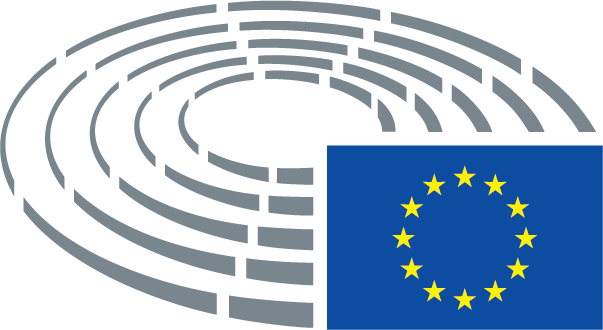 Symbols for procedures	*	Consultation procedure	***	Consent procedure	***I	Ordinary legislative procedure (first reading)	***II	Ordinary legislative procedure (second reading)	***III	Ordinary legislative procedure (third reading)(The type of procedure depends on the legal basis proposed by the draft act.)Amendments to a draft actAmendments by Parliament set out in two columnsDeletions are indicated in bold italics in the left-hand column. Replacements are indicated in bold italics in both columns. New text is indicated in bold italics in the right-hand column.The first and second lines of the header of each amendment identify the relevant part of the draft act under consideration. If an amendment pertains to an existing act that the draft act is seeking to amend, the amendment heading includes a third line identifying the existing act and a fourth line identifying the provision in that act that Parliament wishes to amend.Amendments by Parliament in the form of a consolidated textNew text is highlighted in bold italics. Deletions are indicated using either the ▌symbol or strikeout. Replacements are indicated by highlighting the new text in bold italics and by deleting or striking out the text that has been replaced. By way of exception, purely technical changes made by the drafting departments in preparing the final text are not highlighted.Text proposed by the CommissionAmendment(1)	Regulation (EC) No 2006/2004 of the European Parliament and of the Council58 provides for harmonised rules and procedures to facilitate cooperation between national authorities responsible for the enforcement of cross-border consumer protection laws. Article 21a provides for a review of the effectiveness and operational mechanisms of that Regulation and pursuant to that Article, the Commission concluded that Regulation (EC) No 2006/2004 is not sufficient to effectively address the enforcement challenges of the Single Market, and in particular the Digital Single Market,(1)	Regulation (EC) No 2006/2004 of the European Parliament and of the Council58provides for harmonised rules and procedures to facilitate cooperation between national authorities responsible for the enforcement of cross-border consumer protection laws. Article 21a of Regulation (EC) No 2006/2004 provides for a review of the effectiveness and operational mechanisms of that Regulation and pursuant to that Article, the Commission concluded that Regulation (EC) No 2006/2004 is not sufficient to effectively address the enforcement challenges of the Single Market, including the Digital Single Market,____________________________________58 Regulation (EC) 2006/2004 of the European Parliament and of the Council on cooperation between national authorities responsible for the enforcement of consumer protection laws (OJ L 364, 9.12.2004, p. 1).58 Regulation (EC) 2006/2004 of the European Parliament and of the Council on cooperation between national authorities responsible for the enforcement of consumer protection laws (OJ L 364, 9.12.2004, p. 1).Text proposed by the CommissionAmendment(2)	The Digital Single Market Strategy adopted by the Commission on 6 May 2015 identified as one of the priorities the need to enhance consumer trust through more rapid, agile and consistent enforcement of consumer rules. The Single Market Strategy adopted by the Commission on 28 October 2015 reiterated that enforcing Union consumer protection legislation should be further strengthened by the Regulation on Consumer Protection Cooperation,(2)	The Digital Single Market Strategy adopted by the Commission on 6 May 2015 identified as one of the priorities the need to enhance consumer trust through more rapid and consistent enforcement of consumer laws. The Single Market Strategy adopted by the Commission on 28 October 2015 reiterated that enforcing Union laws that protect consumers' interests should be further strengthened by the reform of Regulation (EC) No 2006/2004,Text proposed by the CommissionAmendment(3)	The resulting ineffective enforcement of cross-border infringements, in particular in the digital environment, enables traders to evade enforcement by relocating within the Union, giving rise to a distortion of competition for law-abiding traders operating either domestically or cross-border, and thus directly harming consumers and undermineing consumer confidence in cross-border transactions and the Single Market. An increased level of harmonisation setting effective and efficient enforcement cooperation among competent public enforcement authorities is therefore necessary to detect, investigate and order the cessation of intra-Union infringements and widespread infringements,(3)	The ineffective enforcement of the laws governing cross-border infringements, including in the digital environment, enables traders to evade enforcement of those laws by relocating within the Union, giving rise to a distortion of competition for law-abiding traders operating either domestically or cross-border, and thus directly harming consumers and undermining consumer confidence in cross-border transactions and the Single Market. An increased level of harmonisation, ensuring effective and efficient cooperation among competent public enforcement authorities, is therefore necessary in order to detect, investigate, order and force the cessation of infringements,Text proposed by the CommissionAmendment(4)	Regulation (EC) No 2006/2004 of the European Parliament and of the Council established a network of competent public authorities throughout the Union. Effective coordination among different competent authorities participating in the network, as well as other public authorities at the level of Member States, is necessary. The coordination role of the single liaison office should be entrusted to a competent authority in each Member State that has sufficient powers and resources to undertake this key role in the network of competent authorities,(4)	Regulation (EC) No 2006/2004 established a network of competent public authorities throughout the Union. Effective coordination among different competent authorities participating in the network, as well as other public authorities at the level of Member States, is necessary. The coordination role of the single liaison office should be entrusted in each Member State to a public authority that has sufficient powers and necessary and sufficient resources to undertake that key role,Text proposed by the CommissionAmendment(5)	Consumers should also be protected from short-lived intra-Union infringements and widespread infringements that only last for a short period of time but whose harmful effects may continue long after the infringement has stopped. Competent authorities should have the necessary powers to investigate and order a cessation of such infringements in the future,(5)	Consumers should also be protected against infringements that only last for a short period of time but the harmful effects of which may continue long after the infringement has stopped. Competent authorities should have the necessary powers to investigate and order a cessation of such infringements,Text proposed by the CommissionAmendment(5a)	In order to ensure legal certainty and the efficiency of enforcement actions against ceased infringements in a cross-border context, and to prevent differential treatment both for consumers and traders in the Single Market, the introduction of a limitation period is needed. This will involve the setting of an unambiguous period of time within which competent authorities, when enforcing the rules governing cross-border infringements, may impose sanctions, order the compensation of consumers or order the restitution of profits obtained as a result of infringements,Text proposed by the CommissionAmendment(6)	Competent authorities should have a minimum set of powers of investigation and enforcement to apply this Regulation effectively, to cooperate with each other, and to deter traders from committing intra-Union infringements and widespread infringements. Those powers should be adequate to tackle the enforcement challenges of e-commerce and the digital environment where the possibilities of a trader easily concealing its identity or changing it are of particular concern. Those powers should ensure that evidence can be validly exchanged among competent authorities to achieve effective enforcement at an equal level in all Member States,(6)	Competent authorities should have a consistent set of powers of investigation and enforcement, in order to apply this Regulation, cooperate with each other more quickly and more efficiently and deter traders from committing infringements. Those powers should be sufficient to effectively tackle the enforcement challenges of e-commerce and the digital environment and to prevent non-compliant traders from exploiting gaps in the enforcement system by relocating to Member States whose competent authorities are not equipped to tackle unlawful practices. Those powers should ensure that information and evidence can be validly exchanged among competent authorities to achieve effective enforcement at an equal level in all Member States,Text proposed by the CommissionAmendment(7)	Member States may choose whether the competent authorities exercise those powers directly under their own authority or by application to the competent courts. Where the Member States choose that competent authorities exercise their powers by application to the competent courts, Member States should ensure that those powers can be exercised effectively and in a timely manner and that the cost of exercise of those powers be proportionate and does not hamper the application of this Regulation,(7)	This Regulation does not affect the freedom of Member States to choose the enforcement system they deem appropriate. Member States may choose whether the competent authorities exercise those powers directly under their own authority or under the supervision of the judicial authorities or by application to the competent courts. Where the Member States choose that competent authorities exercise their powers by application to the competent courts, Member States should ensure that those powers can be exercised effectively and in a timely manner and that the cost of exercising those powers is proportionate and does not hamper the application of this Regulation,Text proposed by the CommissionAmendment(9)	Competent authorities should be in a position to open investigations on their own initiative if they become aware of intra-Union infringements or widespread infringements by means other than consumer complaints. This is particularly necessary to ensure effective cooperation among competent authorities when addressing widespread infringements,(9)	Competent authorities should be in a position to open investigations on their own initiative if they become aware of intra-Union infringements or widespread infringements by means other than consumer complaints,Text proposed by the CommissionAmendment(10)	Competent authorities should have access to all necessary evidence, data and information to determine whether an intra-Union infringement or widespread infringement has occurred, and in particular to identify the trader responsible, irrespective of who possesses this evidence, information or data, of where it is located and of its format. Competent authorities should be able to directly request that third parties in the digital value chain provide all the evidence, data and information necessary,(10)	Competent authorities should have access to all necessary evidence, data and information relating to the subject matter of an investigation in order to determine whether an infringement has occurred, and in particular to identify the trader responsible, irrespective of who possesses the evidence, information or data in question and regardless of where it is located and of its format. Competent authorities should be able to directly request that third parties in the digital value chain provide all the evidence, data and information necessary,Text proposed by the CommissionAmendment(10a)	Competent authorities should be able to carry out the necessary on-site inspections, and should have the power to enter any premises, land or means of transport, that the trader uses for purposes relating to his trade, business, craft or profession,Text proposed by the CommissionAmendment(10b)	Competent authorities should be able to request any representative or member of the staff of the trader concerned to give explanations or provide facts, information or documents relating to the subject matter of the inspection, and to record the answers given by that representative or staff member,Text proposed by the CommissionAmendment(11)	Competent authorities should be able to verify compliance with consumer protection legislation and to obtain evidence of intra-Union infringements or widespread infringements, especially those that take place during or after the purchase of goods and services. They should therefore have the power to make test purchases and to purchase goods or services under a cover identity,(11)	Competent authorities should be able to verify compliance with Union laws that protect consumers' interests and to obtain evidence of infringements before, during or after the purchase of goods and services. They should therefore have the power to make test purchases and, where the evidence cannot be obtained by other means, to purchase goods or services under a cover identity,Text proposed by the CommissionAmendment(12)	In the digital environment in particular, the competent authorities should be able to stop infringements quickly and effectively, notably where the trader selling goods or services conceals its identity or relocates within the Union or to a third country to avoid enforcement. In cases where there is a risk of serious and irreparable harm to consumers, the competent authorities should to be able to adopt interim measures to prevent such harm or reduce it, including, where necessary, the suspension of a website, domain or a similar digital site, service or account. Furthermore, the competent authorities should have the power to take down or have a third party service provider take down a website, domain or a similar digital site, service or account,(12)	In the digital environment in particular, the competent authorities should be able to stop infringements quickly and effectively, notably where the trader selling goods or services conceals his identity or relocates within the Union or to a third country to avoid enforcement. In cases where there is a risk of serious and irreparable harm to consumers, the competent authorities should to be able to adopt interim measures, where there are no other means available to prevent or mitigate such harm, including, where necessary, the suspension of a website, service or account, or putting a fully qualified domain name on hold for a specific period of time. Furthermore, the competent authorities should have the power to close down or have a third party service provider close down a website, service or account or a part of it, delete a fully qualified domain name and allow the competent authority concerned to register it,Text proposed by the CommissionAmendment(13)	In order to ensure that traders are sufficiently deterred from committing or repeating infringements and that they will not profit from those infringements, the rules on penalties which have been adopted by Member States in accordance with the requirements of Union laws that protect consumers’ interests should also be applied to intra-Union infringements and widespread infringements. For those same reasons, consumers should be entitled to redress for harm caused by such infringements.(13)	In order to ensure that traders are sufficiently deterred from committing or repeating infringements and that they will not profit from such infringements, the rules on sanctions which have been adopted by Member States in accordance with the requirements of Union laws that protect consumers’ interests should also be applied to infringements. For those same reasons, consumers should be entitled to redress for harm caused by such infringements.Text proposed by the CommissionAmendment(14)	As regards consumer redress, the competent authorities should choose proportionate, just and reasonable measures that would prevent or reduce the risk of recurrence or repetition of infringements, taking into account in particular the anticipated benefits to consumers and the reasonable administrative costs likely to be associated with the implementation of those measures. Where the consumers concerned cannot be identified or where they cannot be identified without disproportionate cost to the trader responsible, the competent authority may order that the restitution of profits obtained through the infringement be paid to the public purse or to a beneficiary designated by the competent authority or under national legislation,(14)	As regards consumer redress, the competent authorities should choose effective measures that will prevent or reduce the risk of recurrence or repetition of infringements. The power to order the compensation of consumers or to the restitution of profits is essential in order to remove the harm caused by a cross-border infringement, to restore the level playing field in the single market that has been distorted through the collection of profits obtained as a result of infringements, and to deter traders engaged in cross-border activities from committing or repeating cross-border infringements. Where the consumers concerned cannot be identified, the competent authority may order that the restitution of profits obtained through the infringement be paid to the public purse or to a beneficiary designated by the competent authority or under national legislation,Text proposed by the CommissionAmendment(15)	The effectiveness and efficacy of the mutual assistance mechanism should be improved. Information requested should be provided in a timely manner and the necessary enforcement measures should be adopted in a timely manner. The Commission should therefore set binding time periods for competent authorities to reply to information and enforcement requests, and clarify procedural and other aspects of handling information and enforcement requests, by means of implementing measures,(15)	The effectiveness and efficacy of the mutual assistance mechanism should be improved. Information requested should be provided within clear time limits and the necessary enforcement measures should be adopted in a timely manner.,Text proposed by the CommissionAmendment(16)	The Commission must be better able to coordinate and monitor the functioning of the mutual assistance mechanism, issue guidance, make recommendations and issue opinions to the Member States when problems arise. The Commission also must be better able to effectively and quickly assist competent authorities to resolve disputes over the interpretation of their obligations of the competent authorities stemming from the mutual assistance mechanism,(16)	The Commission should be better able to coordinate and monitor the functioning of the mutual assistance mechanism, issue guidance, make recommendations and issue opinions to the Member States when problems arise. The Commission should also be better able to effectively and quickly assist competent authorities to resolve disputes over the interpretation of their obligations stemming from the mutual assistance mechanism,Text proposed by the CommissionAmendment(17)	Harmonised rules setting out the procedure for the coordination of the surveillance, investigation and enforcement of widespread infringements should be provided. Coordinated actions against widespread infringements should ensure that competent authorities may choose the most appropriate and efficient tools to stop widespread infringements and to ensure consumer compensation,(17)	Harmonised rules should be laid down setting out the procedure for the coordination of the investigation of widespread infringements and widespread infringements with Union dimension and enforcement of the rules governing such infringements. Coordinated actions against widespread infringements and widespread infringements with Union dimension should ensure that competent authorities may choose the most appropriate and efficient tools to stop widespread infringements and widespread infringements with Union dimension and to ensure consumer compensation,Text proposed by the CommissionAmendment(18)	Coordinated screening of online e-commerce websites (sweeps) are another form of enforcement coordination that has proven to be an effective tool against infringements that should be retained and strengthened in the future,(18)	Coordinated screening of online e-commerce websites (sweeps) is another form of enforcement coordination that has proven to be an effective tool against infringements which should be retained and strengthened in the future, including by extending its application to offline sectors,Text proposed by the CommissionAmendment(19)	Widespread infringements with a Union dimension may cause large scale harm to a majority of consumers in the Union. They therefore require a specific Union-level coordination procedure with the Commission as the mandatory coordinator. To ensure that the procedure is launched in a timely, coherent and effective manner and that the conditions are verified in a uniform manner, the Commission should be in charge of verifying whether the conditions for the launch of the procedure are fulfilled. Evidence and information collected during the common action should be used seamlessly in national proceedings when required,(19)	In the case of widespread infringements with a Union dimension that may cause harm to consumers' collective interests in a majority of Member States, the Commission should launch and coordinate a Union-level coordination procedure. To ensure procedural coherence, the Commission should be in charge of verifying whether the conditions for the launch of the procedure are fulfilled. Evidence and information collected during the coordinated action should be used in national proceedings when required,Text proposed by the CommissionAmendment(20)	In the context of widespread infringements and widespread infringement with a Union dimension, the rights of defence of the traders concerned should be respected. This requires, in particular, giving the trader the right to be heard and to use the language of its choice during the proceedings,deletedText proposed by the CommissionAmendment(21)	If a trader responsible for the widespread infringement or the widespread infringement with a Union dimension fails to cease the infringement voluntarily, the competent authorities of the Member States concerned should designate one competent authority in a Member State to take the enforcement action adapted to preserve the rights of consumers residing in the other Member States concerned by the infringement. That competent authority should be designated, taking into account its capacity to take effective action against the trader, for instance where the trader is established in the Member State of that authority. The designated competent authority should act as if the consumers of the other Member States were its own consumers. Where necessary, to avoid extraterritorial application of the law, several or all the Member States concerned by the infringement should be allowed to adopt enforcement measures at the same time to protect their own consumers or consumers residing in other Member States. This may be needed, for instance, to stop infringements of a similar nature by subsidiaries of a company, established in more than one Member State, which affect the consumers of those Member States only, without an apparent cross-border element (parallel infringements),(21)	If a trader responsible for a widespread infringement or a widespread infringement with a Union dimension fails to cease that infringement voluntarily, the competent authorities of the Member States concerned should designate one competent authority in a Member State to take the enforcement action adapted to preserve the rights of consumers residing in the other Member States concerned by the infringement. The decision concerning the competent authority to be designated should take into account all relevant aspects for effective enforcement, such as its capacity to take effective action against the trader. The designated competent authority should act as if the consumers in the other Member States were its own consumers. Where necessary, several or all the Member States concerned by the infringement should adopt simultaneous enforcement measures to protect their own consumers or consumers residing in other Member States. This may be needed, for instance, to stop infringements of a similar nature by subsidiaries of a company established in more than one Member State which affect the consumers in those Member States only, without an apparent cross-border element (parallel infringements),Text proposed by the CommissionAmendment(22a)	In order to enhance the transparency of the cooperation network, and to raise awareness amongst consumers and the public in general, the Commission should submit biannual reports to the European Parliament and the Council summarising information, statistics and developments in the area of consumer law enforcement, collected within the framework of the cooperation provided for by this Regulation,Text proposed by the CommissionAmendment(23)	Consumer organisations play an essential role in informing consumers about their rights and educating them and protecting their interests, including the settlement of disputes. Consumers should be encouraged to cooperate with the competent authorities to strengthen the application of this Regulation. Consumer organisations, in particular consumer organisations that may be delegated enforcement tasks under this Regulation and European Consumer Centres, should be in a position to notify competent authorities of suspected infringements and share information needed to detect, investigate and stop intra-Union infringements and widespread infringements with them,(23)	Consumer organisations play an essential role in informing consumers about their rights and educating them and protecting their interests, including the settlement of disputes. Consumer organisations and European Consumer Centres should be in a position to notify competent authorities of suspected infringements and share with them information needed to detect, investigate and stop infringements,Text proposed by the CommissionAmendment(23a)	Entities with appropriate expertise and a legitimate interest in consumer protection, in particular consumer organisations, should be allowed to participate in the alert mechanism provided for by this Regulation. Although competent authorities should not be bound to initiate a procedure or to take any other action in response to alerts and information provided by such entities, they should, in order to enhance transparency, notify the entity that made the external alert of any follow-up actions taken by the competent authority concerned in relation to the alerts, or of the lack of any action, giving reasons in the latter case as to why the alert was not acted upon,Text proposed by the CommissionAmendment(23b)	Participation of trader associations in the alert mechanism should be allowed to signal situations where honest traders are likely to suffer from unfair competition by traders who do not comply with Union consumer law,Text proposed by the CommissionAmendment(24)	Infringements which are widespread throughout the Union should be effectively and efficiently resolved. To this end, enforcement prioritisation and planning at the Member State level should be coordinated and the available resources of competent authorities should be pooled. A system of biennial rolling enforcement plans should be put in place to achieve this,(24)	Infringements which are widespread throughout the Union should be effectively and efficiently resolved. To that end, enforcement prioritisation and planning at the Member State level should be coordinated and the available resources of competent authorities should be pooled. A system of biannual enforcement plans should be put in place to achieve this,Text proposed by the CommissionAmendment(25)	Data related to consumer complaints may help policymakers at a national and Union level to assess the functioning of consumer markets and detect infringements. With a view to facilitating the exchange of such data at a Union level, the Commission has adopted a Recommendation on the use of a harmonised methodology for classifying and reporting consumer complaints and enquiries59. That Recommendation should be implemented to fully support enforcement cooperation and facilitate the detection of intra-Union infringements and widespread infringements,(25)	Data related to consumer complaints may help policymakers at national and Union level to assess the functioning of consumer markets and to detect infringements. The exchange of such data at Union level and coordination between the Member States and the Commission of activities contributing to surveillance and enforcement should be promoted,__________________59 Commission Recommendation on the use of harmonised methodology for classifying consumer complaints and enquiries (2010/304/EU, OJ L 136, 2.6. 2010, p. 1-31).Text proposed by the CommissionAmendment(26)	Enforcement challenges that go beyond the frontiers of the Union, and the interests of Union consumers should be protected from rogue traders based in third countries. Hence, international agreements with third countries regarding mutual assistance in the enforcement of legislation that protects consumers' interests should be negotiated. Those international agreements should include the subject matter laid down in this Regulation and should be negotiated at Union level in order to ensure the optimum protection of Union consumers and smooth cooperation with third countries,(26)	Enforcement challenges go beyond the frontiers of the Union. The interests of European consumers should be protected against rogue traders based in third countries. International agreements with third countries regarding mutual assistance in the enforcement of legislation that protects consumers' interests should be negotiated. Those international agreements should include the subject matter laid down in this Regulation and should be negotiated at Union level in order to ensure the optimum protection of Union consumers and smooth cooperation with third countries,Text proposed by the CommissionAmendment(27)	In order to ensure uniform conditions for the implementation and exercise of the minimum powers of competent authorities, set time limits and set out other details of procedures to address intra-Union infringements, widespread infringements and details of the surveillance mechanism and administrative cooperation among competent authorities, implementing powers should be conferred on the Commission. Those powers should be exercised in accordance with Regulation (EU) No 182/2011 of the European Parliament and of the Council60,(27)	In order to ensure uniform conditions for the implementation of this Regulation, implementing powers should be conferred on the Commission, to lay down the standard forms and steps of the procedure under the mutual assistance mechanism; set time limits and standard forms for notifications and other exchanges of information and enforcement requests for coordinated actions in relation to widespread infringements and widespread infringements with a Union dimension; set out the details of the procedure for sweeps; lay down standard forms for submitting an alert via the database; lay down the details of the designation and participation of consumer organisations and associations and trader organisations in the alert mechanism and the means of notification of any follow-up actions taken in relation to external alerts, or the lack of any action; and lay down standard electronic forms and templates available in the database. Those powers should be exercised in accordance with Regulation (EU) No 182/2011 of the European Parliament and of the Council60,____________________________________60 Regulation (EU) No 182/2011 of the European Parliament and of the Council of 16 February 2011 laying down the rules and general principles concerning mechanisms for control by Member States of the Commission's exercise of implementing powers (OJ L 55, 28.2. 2011, p. 13-18).60 Regulation (EU) No 182/2011 of the European Parliament and of the Council of 16 February 2011 laying down the rules and general principles concerning mechanisms for control by Member States of the Commission's exercise of implementing powers (OJ L 55, 28.2. 2011, p. 13).Text proposed by the CommissionAmendment(28)	The examination procedure should be used for the adoption of the acts pursuant to Articles 10, 11, 12, 13, 15, 20, 27, 31, 32, 34, 35, 36, 37, 39, 43 and 46 of this Regulation given that those acts are of general scope,(28)	The examination procedure should be used for the adoption of the implementing acts pursuant to Articles 15a, 20, 32, 34, 35 and 43 of this Regulation, given that those acts are of general scope,Text proposed by the CommissionAmendment(34)	This Regulation is without prejudice to penalties laid down in sectoral Union legislation and Union consumer legislation and applied to national infringements. The competent authorities should, as appropriate, apply the provisions of national law implementing those provisions, taking into account the actual scale and scope of the infringement and the harm caused by the infringement to consumers in other Member States,(34)	This Regulation is without prejudice to sanctions laid down in sectoral Union legislation and Union consumer legislation and applied to national infringements. The competent authorities should, as appropriate, apply the provisions of national law implementing those provisions, taking into account the actual scale and scope of the infringement concerned and the harm caused by the infringement to consumers in other Member States,Text proposed by the CommissionAmendment(34a)	This Regulation should be implemented and applied in full compliance with the Union rules on the protection of individuals with regard to the processing of personal data,Text proposed by the CommissionAmendment(35)	This Regulation respects fundamental rights and observes the principles recognised in particular by the Charter of Fundamental Rights of the European Union67. Accordingly this Regulation should be interpreted and applied with respect to those rights and principles. When exercising the minimum powers set out in this Regulation, the competent authorities should strike an appropriate balance between the interests protected by fundamental rights such as a high level of consumer protection, the freedom to conduct business and freedom of information.(35)	This Regulation respects fundamental rights and observes the principles recognised in particular by the Charter of Fundamental Rights of the European Union67. Accordingly, this Regulation should be interpreted and applied with respect to those rights and principles. When exercising the powers set out in this Regulation, the competent authorities should strike an appropriate balance between the interests protected by fundamental rights, such as a high level of consumer protection, the freedom to conduct business and freedom of information. The rights of defence of traders should be guaranteed throughout the procedures laid down in this Regulation,____________________________________67 OJ C 364, 18.12.2000, p. 1.67 OJ C 364, 18.12.2000, p. 1.Text proposed by the CommissionAmendmentThis Regulation lays down the conditions under which the competent authorities in the Member States designated as responsible for the enforcement of the laws that protect consumers' interests cooperate with each other and with the Commission in order to ensure compliance with those laws and the smooth functioning of the internal market and in order to enhance the protection of consumers' economic interests.This Regulation lays down the conditions under which the competent authorities in the Member States designated as responsible for the enforcement of Union laws that protect consumers' interests cooperate with each other and with the Commission in order to ensure compliance with those laws and the smooth functioning of the internal market and in order to enhance the protection of consumers' economic interests.Text proposed by the CommissionAmendment1.	This Regulation applies to intra-Union infringements and widespread infringements defined in points (b) and (c) of Article 3.1.	This Regulation applies to intra-Union infringements, widespread infringements and widespread infringements with a Union dimension as respectively defined in points (b), (c) and (ca) of Article 3, even where those infringements have ceased before an enforcement procedure started or could be completed.Text proposed by the CommissionAmendment2.	This Regulation also applies to short-lived intra-Union infringements and widespread infringements, even if those infringements have ceased before enforcement started or could be completed.deletedText proposed by the CommissionAmendment8.	This Regulation shall be without prejudice to Directive 2009/22/EC of the European Parliament and of the Council68.8.	This Regulation shall be without prejudice to Directive 2009/22/EC of the European Parliament and of the Council68 and to compensatory collective redress actions taken by bodies other than competent authorities.____________________________________68 Directive 2009/22/EC of the European Parliament and of the Council of 23 April 2009 on injunctions for the protection of consumers' interests (OJ L 110, 1.5.2009, p. 30).68 Directive 2009/22/EC of the European Parliament and of the Council of 23 April 2009 on injunctions for the protection of consumers' interests (OJ L 110, 1.5.2009, p. 30).Text proposed by the CommissionAmendment(a)	‘laws that protect consumers' interests’ means the Directives as transposed into the internal legal order of the Member States and the Regulations listed in the Annex;(a)	‘Union laws that protect consumers' interests’ means the Directives as transposed into the internal legal order of the Member States and the Regulations listed in the Annex hereto;Text proposed by the CommissionAmendment(b)	‘intra-Union infringement’ means any ongoing or ceased act or omission contrary to the laws that protect consumers' interests that harmed, harms, or is likely to harm the collective interests of consumers residing in a Member State other than the Member State where the act or omission originated or took place, where the trader responsible for the act or omission is established or where evidence or assets of the trader pertaining to the act or omission are to be found;(b)	‘intra-Union infringement’ means any act or omission contrary to Union laws that protect consumers' interests that harmed, harms, or is likely to harm the collective interests of consumers residing in a Member State other than the Member State where the act or omission originated or took place, or where the trader responsible for the act or omission is established, or where evidence or assets of the trader pertaining to the act or omission are to be found;Text proposed by the CommissionAmendment(1)	any act or omission contrary to the laws that protect consumers' interests that harmed, harms, or is likely to harm the collective interests of consumers residing in at least two Member States other than the Member State where the act or omission originated or took place, or where the trader responsible for the act or omission is established, or where evidence or assets pertaining to the act or omission are to be found; irrespective of whether the act or omission is ongoing or has ceased; or(1)	any act or omission contrary to Union laws that protect consumers' interests that harmed, harms, or is likely to harm the collective interests of consumers residing in at least two Member States other than the Member State where the act or omission originated or took place, or where the trader responsible for the act or omission is established, or where evidence or assets pertaining to the act or omission are to be found; irrespective of whether the act or omission is ongoing or has ceased; orText proposed by the CommissionAmendment(2)	any acts or omissions contrary to the laws that protect consumers interests that have common features, such as the same unlawful practice, the same interest being infringed or that are occurring concurrently, in at least two Member States;(2)	any acts or omissions contrary to Union laws that protect consumers interests that harmed, harm, or are likely to harm consumers' collective interests and that have common features, such as the same unlawful practice or the same interest being infringed, or that are occurring concurrently, in at least two Member States;Text proposed by the CommissionAmendment(ca)	'widespread infringement with a Union dimension' means a widespread infringement that harmed, harms or is likely to harm consumers' collective interests in a majority of the Member States;Text proposed by the CommissionAmendment(cb)	'competent authority' means any public authority established at national, regional or local level with specific responsibilities to enforce Union laws that protect consumers' interests;Text proposed by the CommissionAmendment(cc)	'single liaison office' means the public authority in each Member State designated as responsible for coordinating the application of this Regulation within that Member State;Text proposed by the CommissionAmendment(fa)	'consumer' means any natural person who is acting for purposes which are outside his trade, business, craft or profession;Text proposed by the CommissionAmendment(i)	‘harm to collective interests of consumers’ means actual or potential harm to the interests of a number of consumers that are concerned by intra-Union infringements or widespread infringements; and that shall be presumed in particular where the infringement potentially; or actually harmed, harms or is likely to harm a significant number of consumers in a similar situation.(i)	‘harm to collective interests of consumers’ means actual or potential harm to the interests of a number of consumers that are concerned by intra-Union infringements, widespread infringements or widespread infringements with a Union dimension;Text proposed by the CommissionAmendment(ia)	'concerted investigations of consumer markets ("sweeps")' means simultaneous coordinated control actions in consumer markets to identify infringements of Union laws that protect consumers' interests.Text proposed by the CommissionAmendmentLimitation periods for infringementsLimitation period for the imposition of sanctions, for ordering the compensation of consumers and for ordering the restitution of profits obtained as a result of infringementsText proposed by the CommissionAmendment1.	The competent authorities may investigate infringements referred to in Article 2 and prohibit traders from engaging in such infringements in the future. The competent authorities may impose penalties for those infringements within five years from the cessation of the infringement.1.	The competent authorities may investigate infringements referred to in Article 2 and stop traders from engaging in such infringements in the future. The competent authorities may use the following powers within five years from the cessation of the infringement:(a) 	to impose sanctions, as provided for in point (m) of Article 8(2);(b) 	to order the trader responsible to compensate consumers that have suffered harm as a consequence of the infringement, as provided for in point (n) of Article 8(2); and(c) 	to order the restitution of profits obtained as a result of infringements, as provided for in point (o) of Article 8(2).Text proposed by the CommissionAmendment2.	The limitation period for the imposition of penalties shall begin to run on the day on which the infringement ceased.2.	The limitation period for exercising the powers referred to in paragraph 1 shall begin to run on the day on which the infringement ceased.Text proposed by the CommissionAmendment3.	Any action taken by the competent authority for the purpose of the investigation or enforcement proceedings in respect of the infringement shall suspend the limitation period for the imposition of penalties until the final decision concerning the matter is adopted. The limitation period for the imposition of penalties shall be suspended for as long as the decision, order or other action of the competent authority is the subject of proceedings pending before a court.3.	Any action taken by the competent authority for the purpose of the investigation or enforcement proceedings in respect of the infringement shall suspend the limitation period for exercising the powers referred to in paragraph 1 until the final decision concerning the matter is adopted. The limitation period for exercising the powers referred to in paragraph 1 shall be suspended for as long as the decision, order or other action of the competent authority is the subject of proceedings pending before a court.Text proposed by the CommissionAmendment1.	Each Member State shall designate as the competent authorities public authorities established either at national, regional or local level with specific responsibilities to enforce the laws that protect consumers' interests.1.	Each Member State shall designate the competent authorities and a single liaison office responsible for the application of this Regulation.Text proposed by the CommissionAmendment3.	Each Member State shall designate one competent authority as single liaison office.deletedText proposed by the CommissionAmendment4.	The single liaison office shall be responsible for coordinating investigation and enforcement activities related to intra-Union infringements and widespread infringements by the competent authorities, other public authorities as set out in Article 6, designated bodies as set out in Article 13 and entities participating in the alert mechanism as set out in Article 34.4.	The single liaison office shall be responsible for coordinating, as between the competent authorities, other public authorities as referred to in Article 6, designated bodies as referred to in Article 13 and entities participating in the alert mechanism as referred to in Article 35, investigation and enforcement activities relating to intra-Union infringements, widespread infringements and widespread infringements with a Union dimension.Text proposed by the CommissionAmendment5.	Member States shall ensure that competent authorities and single liaison offices have the adequate resources necessary for the application of this Regulation and for the effective use of their powers pursuant to Article 8, including sufficient budgetary and other resources, expertise, procedures and other arrangements.5.	Member States shall ensure that competent authorities and single liaison offices have the necessary and sufficient resources for the application of this Regulation and for the effective use of their powers pursuant to Article 8, including budgetary and other resources, expertise, procedures and other arrangements.Text proposed by the CommissionAmendment1.	Each Member State shall communicate without delay to the Commission and the other Member States the identities of the competent authorities, of the single liaison office, of the designated bodies as set out in Article 13 and of the entities participating in the alert mechanism as set out in Article 34, as well as any changes thereto.1.	Each Member State shall communicate without delay to the Commission:Text proposed by the CommissionAmendment(a)	the identities and contact details of the competent authorities, of the single liaison office, of the designated bodies and of the entities participating in the alert mechanism as referred to in Article 35;Text proposed by the CommissionAmendment(b)	information about the organisation, powers and responsibilities of the competent authorities; andText proposed by the CommissionAmendment(c)	any changes to the information mentioned in points (a) and (b).Text proposed by the CommissionAmendment2.	The Commission shall maintain and update a publicly available list of single liaison offices, competent authorities, designated bodies and entities on its website.2.	The Commission shall maintain and update on its website the information referred to in paragraph 1 and make it publicly available.Text proposed by the CommissionAmendmentMinimum powers of competent authoritiesPowers of competent authoritiesText proposed by the CommissionAmendment1.	Each competent authority shall have the investigation and enforcement powers necessary for the application of this Regulation and shall exercise them in accordance with this Regulation and national law.1.	Member States shall entrust competent authorities with the investigation and enforcement powers necessary for the application of this Regulation. The competent authorities shall exercise those powers in accordance with this Regulation and with national law.Text proposed by the CommissionAmendment2.	Each competent authority shall have at least the following powers and exercise them under the conditions set out in Article 9, to:2.	In order to carry out the duties assigned to them by this Regulation, competent authorities in each Member State shall have at least the following powers and shall exercise them under the conditions set out in Article 9, to:Text proposed by the CommissionAmendment(b)	require the supply by any natural or legal person, including banks, internet service providers, domain registries and registrars and hosting service providers of any relevant information, data or document in any format or form and irrespective of the medium on which or the place where they are stored, for the purpose of among others identifying and following financial and data flows, or of ascertaining the identity of persons involved in financial and data flows, bank account information and ownership of websites;(b)	require the supply by any natural or legal person, including banks, internet service providers, domain registries and registrars and hosting service providers of any relevant information, data or document in any format or form and irrespective of the medium on which or the place where they are stored, for the purpose of identifying and following financial and data flows, or of ascertaining the identity of persons involved in financial and data flows, bank account information and ownership of websites when the information, data or document in question is related to the subject matter of an investigation;Text proposed by the CommissionAmendment(c)	require any public authority, body or agency within the Member State of the competent authority to supply any relevant information, data or document in any format or form and irrespective of the medium on which or the place where they are stored, for the purpose among others, of identifying and following of financial and data flows, or of ascertaining the identity of persons involved in financial and data flows, bank account information and ownership of websites;(c)	require any public authority, body or agency within the Member State of the competent authority to supply any relevant information, data or document in any format or form and irrespective of the medium on which or the place where they are stored, for the purpose of identifying and following financial and data flows, or of ascertaining the identity of persons involved in financial and data flows, bank account information and ownership of websites when the information, data or document in question is related to the subject matter of an investigation;Text proposed by the CommissionAmendment(d)	carry out the necessary on-site inspections, including in particular the power to enter any premises, land or means of transport or to request other authorities to do so in order to examine, seize, take or obtain copies of information, data or documents, irrespective of the medium on which they are stored; to seal any premises or information, data or documents for a necessary period and to the extent necessary for the inspection; to request any representative or member of the staff of the trader concerned to give explanations on facts, information or documents relating to the subject matter of the inspection and to record the answers;(d)	carry out the necessary on-site inspections, including the power to enter any premises, land or means of transport that the trader uses for purposes related to his trade, business, craft or profession, or to request other authorities to do so in order to examine, seize, take or obtain copies of information, data or documents, irrespective of the medium on which they are stored; to seal any premises or information, data or documents for a necessary period and to the extent necessary for the inspection;Text proposed by the CommissionAmendment(da)	request any representative or member of the staff of the trader concerned to give explanations or provide facts, information or documents relating to the subject matter of the inspection and to record the answers given by that representative or staff member;Text proposed by the CommissionAmendment(e)	purchase goods or services as test purchases in order to detect infringements under this Regulation and obtain evidence;(e)	purchase goods or services as test purchases, including under a cover identity, in order to detect infringements under this Regulation and obtain evidence;Text proposed by the CommissionAmendment(f)	purchase goods or services under a cover identity in order to detect infringements and to obtain evidence;deletedText proposed by the CommissionAmendment(g)	adopt interim measures to prevent the risk of serious and irreparable harm to consumers, in particular the suspension of a website, domain or a similar digital site, service or account;(g)	adopt interim measures, where there are no other means available to prevent the risk of serious and irreparable harm to consumers, in particular the suspension of a website, service or account, or putting a fully qualified domain name on hold for a specified period of time;Text proposed by the CommissionAmendment(h)	start investigations or procedures to bring about the cessation or prohibition of intra-Union infringements or widespread infringements of its own initiative and where appropriate to publish information about this;(h)	start investigations or procedures to bring about the cessation of intra-Union infringements, widespread infringements or widespread infringements with a Union dimension of its own initiative and to publish information about this;Text proposed by the CommissionAmendment(i)	obtain a commitment from the trader responsible for the intra-Union infringement or widespread infringement to cease the infringement and where appropriate to compensate consumers for the harm caused;(i)	obtain a commitment from the trader responsible for the intra-Union infringement, widespread infringement or widespread infringements with a Union dimension to cease the infringement and to compensate consumers for the harm caused;Text proposed by the CommissionAmendment(l)	close down a website, domain or similar digital site, service or account or a part of it, including by requesting a third party or other public authority to implement such measures;(l)	close down a website, service or account or a part of it, delete a fully qualified domain name and allow the competent authority concerned to register it, including by requesting a third party or other public authority to implement such measures;Text proposed by the CommissionAmendment(m)	impose penalties, including fines and penalty payments, for intra-Union infringements and widespread infringements and for the failure to comply with any decision, order, interim measure, commitment or other measure adopted pursuant to this Regulation;(m)	impose sanctions, including fines and penalty payments, for intra-Union infringements, widespread infringements and widespread infringements with a Union dimension and for failure to comply with any decision, order, interim measure, commitment or other measure adopted pursuant to this Regulation;Text proposed by the CommissionAmendment(q)	consult consumers, consumer organisations, designated bodies and other persons concerned about the effectiveness of the proposed commitments in ceasing the infringement and removing the harm caused by it.(q)	consult consumer organisations and, where applicable, designated bodies.Text proposed by the CommissionAmendmentExercise of minimum powersExercise of powers by competent authoritiesText proposed by the CommissionAmendment(a)	directly under their own authority; or(a)	directly under their own authority or under the supervision of the judicial authorities; orText proposed by the CommissionAmendment2.	Insofar as competent authorities exercise their powers by application to courts, those courts shall have the power to grant the necessary decisions and shall act within the framework of this Regulation.2.	Insofar as competent authorities exercise their powers by application to courts, those courts shall have the power to grant the necessary decisions.Text proposed by the CommissionAmendmentArticle 10deletedImplementing powersThe Commission may adopt implementing acts setting out the conditions for the implementation and exercise of the minimum powers of competent authorities referred to in Article 8. Those implementing acts shall be adopted in accordance with the examination procedure referred to in Article 48(2).Text proposed by the CommissionAmendment1.	A requested authority shall, on request from an applicant authority, supply any relevant information required to establish whether an intra-Union infringement has occurred and to bring about the cessation of that infringement. The requested authority shall notify the Commission without delay of the request for information and of its reply.1.	A requested authority shall, on request from an applicant authority, supply to the applicant authority without delay, but in any event within 14 days, any relevant information required to establish whether an intra-Union infringement has occurred and to bring about the cessation of that infringement. The requested authority shall notify the Commission without delay of the request for information and of its reply.Text proposed by the CommissionAmendment4.	The requested authority shall reply to the request using the procedure for information requests and within the time limits set out by the Commission in the implementing act.deletedText proposed by the CommissionAmendment5.	The Commission shall adopt implementing acts setting out the time limits, standard forms and details of the procedures for requests for information. The implementing acts shall be adopted in accordance with the examination procedure referred to in Article 48(2).deletedText proposed by the CommissionAmendment1.	A requested authority shall, on request from an applicant authority, take all necessary enforcement measures to bring about the cessation or prohibition of the intra-Union infringement, including imposing penalties and ordering or facilitating the compensation of consumers for harm caused by the infringement.1.	A requested authority shall, without undue delay, on request from an applicant authority, take all necessary enforcement measures to bring about the cessation of the intra-Union infringement by exercising the powers set out in Article 8 and any additional powers granted to it under national law, including imposing sanctions and ordering or facilitating the compensation of consumers for harm caused by the infringement.Text proposed by the CommissionAmendment2.	In order to fulfil its obligations laid down in paragraph 1, the requested authority shall exercise the powers set out under Article 8 and any additional powers granted to it under national law. The requested authority shall determine the enforcement measures appropriate to bring about the cessation or prohibition of the intra-Union infringement in a proportionate, efficient and effective way. If necessary, those measures shall be determined and implemented with the assistance of other public authorities.deletedText proposed by the CommissionAmendment3.	The requested authority shall regularly inform and consult the applicant authority about the steps and measures taken. The requested authority shall notify through the database set out in Article 43 the applicant authority, the competent authorities of other Member States and the Commission of the measures taken and their effect on the intra-Union infringement without delay, including the following:3.	The requested authority shall regularly inform and consult the applicant authority about the steps and measures taken. The requested authority shall notify the applicant authority, the competent authorities of other Member States and the Commission without delay, through the database provided for in Article 43, of the measures taken and the effect thereof on the intra-Union infringement, including the following:Text proposed by the CommissionAmendment(c)	which penalties have been imposed;(c)	which measures have been imposed and whether those measures have been implemented;Text proposed by the CommissionAmendment(e)	whether the measures taken have been implemented.deletedText proposed by the CommissionAmendment4.	The requested authority shall reply to the request using the procedures for requests for enforcement measures and within the time limits set out by the Commission in the implementing act.deletedText proposed by the CommissionAmendment5.	The Commission shall adopt implementing acts setting out the time limits, standard forms and details of the procedures for requests for enforcement measures. The implementing acts shall be adopted in accordance with the examination procedure referred to in Article 48(2).deletedText proposed by the CommissionAmendment6.	The Commission shall adopt implementing acts setting out the time limits, standard forms and details of the procedures involving designated bodies. The implementing acts shall be adopted in accordance with the examination procedure referred to in Article 48(2).deletedText proposed by the CommissionAmendment(a)	in its opinion, following consultation with the applicant authority, the information requested is not needed by the applicant authority to establish whether an intra-Union infringement has occurred or to establish whether there is a reasonable suspicion that it may occur;(a)	following consultation with the applicant authority, the requested authority provides justified reasons showing that the information requested is not needed by the applicant authority in order to establish whether an intra-Union infringement has occurred or to establish whether there is a reasonable suspicion that it may occur;Text proposed by the CommissionAmendment(a)	criminal investigations or judicial proceedings have already been initiated or final judgment has already been given in respect of the same intra-Union infringement and against the same trader before the judicial authorities in the Member State of the requested or applicant authority;(a)	criminal investigations or judicial proceedings have already been initiated or there is a final administrative decision, a final judgment or a court settlement in respect of the same intra-Union infringement and against the same trader before the judicial authorities in the Member State of the requested or applicant authority;Text proposed by the CommissionAmendment(b)	in its opinion, following appropriate investigation by the requested authority, no intra-Union infringement has occurred;(b)	in its opinion, following appropriate investigation, no intra-Union infringement has occurred;Text proposed by the CommissionAmendment(c)	in its opinion, the applicant authority has not provided sufficient information in accordance with Article 12(1),(c)	in its opinion, the applicant authority has not provided sufficient information in accordance with Article 14(1).Text proposed by the CommissionAmendmentA request for enforcement measures cannot be refused on the ground that insufficient information has been provided if a request for information on the same intra-Union infringement was refused on the grounds that criminal investigations or judicial proceedings have already been initiated or final judgment has already been given in respect of the same intra-Union infringement and against the same trader, as referred to in paragraph (1)(c).A request for enforcement measures cannot be refused on the ground that insufficient information has been provided if a request for information on the same intra-Union infringement was refused on the grounds that criminal investigations or judicial proceedings have already been initiated or there is a final administrative decision, a final judgment or a court settlement in respect of the same intra-Union infringement and against the same trader, as referred to in point (c) of paragraph 1.Text proposed by the CommissionAmendment4.	In the event of a disagreement between the applicant and the requested authority, the applicant authority or the requested authority shall without delay refer the matter to the Commission which shall issue an opinion. Where the matter is not referred to it, the Commission may of its own motion issue an opinion.4.	In the event of a disagreement between the applicant authority and the requested authority, the applicant authority or the requested authority shall without delay refer the matter to the Commission, which shall issue an opinion. Where the matter is not referred to it, the Commission may of its own motion issue an opinion. For the purpose of issuing an opinion, the Commission may ask for relevant information and documents exchanged between the applicant authority and the requested authority.Text proposed by the CommissionAmendment5.	The Commission shall monitor the functioning of the mutual assistance mechanism, the compliance of competent authorities with the procedures and the time limits for handling mutual assistance requests. The Commission shall have access to the mutual assistance requests and to the information and documents exchanged between the applicant and requested authority.5.	The Commission shall monitor the functioning of the mutual assistance mechanism and the compliance of competent authorities with the procedures and time limits for handling mutual assistance requests. The Commission shall have access to the mutual assistance requests.Text proposed by the CommissionAmendment7.	The Commission may adopt implementing acts setting out the details of the procedures to address cases of disagreement between competent authorities under paragraphs 3 and 4. Those implementing acts shall be adopted in accordance with the examination procedure referred to in Article 48(2).deletedText proposed by the CommissionAmendmentArticle 15aImplementing actsThe Commission shall adopt implementing acts laying down the standard forms and steps of the procedure referred to in Articles 11, 12 and 15. Those implementing act shall be adopted in accordance with the examination procedure referred to in Article 48(2).Text proposed by the CommissionAmendmentCOORDINATED SURVEILLANCE, INVESTIGATION AND ENFORCEMENT MECHANISM FOR WIDESPREAD INFRINGEMENTSCOORDINATED INVESTIGATION AND ENFORCEMENT MECHANISM FOR WIDESPREAD INFRINGEMENTS AND WIDESPREAD INFRINGEMENTS WITH A UNION DIMENSIONText proposed by the CommissionAmendmentWidespread infringementsWidespread infringements and widespread infringements with a Union dimensionText proposed by the CommissionAmendmentOpening of coordinated action and designation of the coordinatorLaunching of coordinated actions and designation of the coordinatorText proposed by the CommissionAmendment1.	Where a competent authority has a reasonable suspicion that a widespread infringement is taking place, it shall notify the competent authorities of the other Member States concerned by the widespread infringement and the Commission without delay.1.	Where a competent authority or the Commission has a reasonable suspicion that a widespread infringement is taking place, it shall notify the competent authorities of the Member States concerned by that infringement and the Commission, where applicable, without delay.Text proposed by the CommissionAmendment2.	Where the Commission has a reasonable suspicion that a widespread infringement is taking place, it shall notify the competent authorities concerned by the widespread infringement.deletedText proposed by the CommissionAmendment3.	After receiving the notifications referred to in paragraphs 1 and 2, the competent authorities concerned by the widespread infringement shall, acting by consensus, designate the competent authority that shall coordinate the action.3.	After receiving a notification by a competent authority, the competent authorities concerned by the widespread infringement shall, acting by consensus, decide about launching a coordinated action. The notifying competent authority shall coordinate the action unless the competent authorities concerned by the widespread infringement agree that another competent authority or the Commission is to coordinate the action.Text proposed by the CommissionAmendment4.	The competent authorities concerned may invite the Commission to take up the coordination role. The Commission shall inform the competent authorities concerned without delay whether it accepts the coordination role.deletedText proposed by the CommissionAmendment5.	When notifying the competent authority pursuant to paragraph 2, the Commission may propose to take up the coordination role. The competent authorities concerned shall inform the Commission without delay whether they accept that the Commission coordinates the action.5.	When it is the Commission that notifies the competent authorities, it may propose to take up the coordination role. The competent authorities concerned shall inform the Commission without delay whether they agree to the Commission coordinating the action, or whether they agree on a competent authority that is to coordinate the action.Text proposed by the CommissionAmendment6.	Where the Commission declines to take up the coordination role or where the competent authorities concerned do not accept that the Commission coordinates the action, the competent authorities concerned shall designate a competent authority that shall coordinate the action. Where no agreement among competent authorities is reached, the competent authority that first notified the suspected infringement to the other competent authorities shall coordinate the action.deletedText proposed by the CommissionAmendment6a.	Where a reasonable suspicion exists that a widespread infringement with a Union dimension is taking place, the rules laid down in paragraphs 1 and 3 shall apply mutatis mutandis, with the exception of the rules applying to the designation of the coordinator, which shall invariably be the Commission.Text proposed by the CommissionAmendmentArticle 16aParticipation in coordinated actions1. 	A competent authority may decline to take part in a coordinated action for any of the following reasons:(a) 	a criminal investigation or judicial proceedings have already been initiated in respect of the same infringement and against the same trader in the Member State concerned;(b) 	a final administrative decision, a final judgment or a court settlement has already been arrived at in respect of the same infringement and against the same trader in the Member State concerned;(c) 	the relevant infringement has not occurred in the Member State concerned.2. 	Following the decision to launch a coordinated action pursuant to Article 16, where a competent authority decides not to take part in the coordinated action, it shall without delay inform the Commission and the other competent authorities and single liaison offices concerned about its decision, state the reasons for it and provide the necessary supporting documents.3. 	A competent authority may join a coordinated action if it becomes apparent during the coordinated action that it is concerned by the widespread infringement or the widespread infringement with a Union dimension that is the subject of the coordinated action.Text proposed by the CommissionAmendment3.	Where appropriate, the competent authorities concerned may set out the outcome of the investigation and the assessment of the widespread infringement in a common position agreed upon among themselves.3.	The competent authorities concerned shall set out the outcome of the investigation and the assessment of the widespread infringement or the widespread infringement with a Union dimension, where applicable, in a common position agreed upon among themselves.Text proposed by the CommissionAmendment4.	Where appropriate and without prejudice to the rules on professional and commercial secrecy set out in Article 41, the competent authorities concerned may decide to publish the common position or parts of it on their websites and on the Commission website and seek the views of other parties concerned.4.	Without prejudice to the rules on professional and commercial secrecy set out in Article 41, the competent authorities concerned shall publish the common position or parts of it on their websites and on the Commission website and seek the views of consumer organisations and other parties concerned.Text proposed by the CommissionAmendmentEnforcement measures in coordinated actionsCommitments in coordinated actionsText proposed by the CommissionAmendment1.	The competent authorities concerned may invite the trader responsible for the infringement to propose commitments to cease the infringement and where appropriate to compensate or take other measures facilitating compensation of consumers that have suffered harm. The trader may also, on its own initiative, propose commitments to cease the infringement and to compensate consumers.1.	On the basis of a common position adopted pursuant to Article 17, the competent authorities concerned may invite the trader responsible for the widespread infringement or the widespread infringement with a Union dimension to propose commitments to cease the infringement and where appropriate to compensate, or take other measures facilitating compensation of, consumers that have suffered harm. The trader may also, on his own initiative, propose commitments to cease the infringement and to compensate such consumers.Text proposed by the CommissionAmendment2.	Where the trader proposes commitments, the competent authorities concerned, may, where appropriate, publish the proposed commitments on their websites or, as appropriate, on the Commission website to seek the views of other parties concerned and to verify whether the commitments are sufficient to cease the infringement and to compensate consumers.2.	Where the trader proposes commitments, the competent authorities concerned may, where appropriate, publish the proposed commitments on their websites or, as appropriate, on the Commission website in order to seek the views of consumer organisations and other parties concerned and to verify whether the commitments are sufficient to ensure the cessation of the infringement and the compensation of consumers harmed by it.Text proposed by the CommissionAmendment2a.	The competent authorities concerned shall assess the proposed commitments by the trader and communicate to the trader the outcome of the assessment contained in a common position agreed upon among themselves. Where commitments are considered to be sufficient to ensure the cessation of the widespread infringement or widespread infringement with a Union dimension and, where appropriate, the compensation of consumers harmed by it, the competent authorities shall accept those commitments and set a time limit for implementation of the commitments.Text proposed by the CommissionAmendment2b.	The competent authorities concerned shall monitor the implementation of the commitments. They shall in particular ensure that the trader responsible for the infringement regularly reports to the Commission about the progress of the implementation of the commitments.Text proposed by the CommissionAmendment2c.	Where it is unlikely that the infringement will cease as a result of commitments made by the trader responsible for the infringement, the competent authorities may take enforcement measures pursuant to Article 18a without establishing a common position and without inviting the trader responsible for the infringement to propose commitments.Text proposed by the CommissionAmendment3.	The competent authorities concerned may designate one competent authority to take enforcement measures on behalf of the other competent authorities in order to bring about the cessation or to prohibit the widespread infringement, to ensure compensation of consumers or to impose penalties. When designating a competent authority to take enforcement measures the competent authorities shall take into consideration the location of the trader concerned. Once the competent authority has been designated to take enforcement measures by the other competent authorities concerned, it shall become competent to act on behalf of the consumers of each such Member State as if they were its own consumers.deletedText proposed by the CommissionAmendment4.	The competent authorities may decide to take enforcement measures simultaneously in all or some Member States concerned by the widespread infringement. In such a case, the competent authorities shall ensure that those enforcement measures are launched simultaneously in all Member States concerned.deletedText proposed by the CommissionAmendment5.	The instruction of a designated body to take enforcement measures pursuant to paragraphs 1 to 4 shall only be possible if the competent authorities concerned give their consent to such instruction and where such instruction does not lead to disclosure of information which is subject to the rules on professional and commercial secrecy set out in Article 41.deletedText proposed by the CommissionAmendmentArticle 18aEnforcement measures in coordinated actions1. 	The competent authorities concerned shall agree which competent authority, or, where necessary, competent authorities, is to take, on behalf of the other competent authorities, enforcement measures, including the imposition on the trader of sanctions and of an order requiring him to pay compensation to the consumers harmed by it, where:(a) 	it is unlikely that the infringement will cease as a result of the commitments made by the trader responsible for the infringement;(b) 	the trader responsible for the infringement does not propose commitments before the expiry of a time limit set by the competent authorities concerned;(c) 	the trader responsible for the infringement proposes commitments which are insufficient to ensure the cessation of the infringement and the compensation of consumers harmed by the infringement;(d) 	the trader responsible for the infringement fails to implement the commitments before the expiry of the time limit set out in paragraph 3.2. 	Once a competent authority has been designated to take enforcement measures by the other competent authorities concerned, it shall be competent to act on behalf of the consumers in each of the other Member States concerned as if they were its own consumers. When designating a competent authority to take enforcement measures, the competent authorities shall take into consideration all relevant aspects conducive to effective enforcement.3. 	Where the competent authorities do not proceed in accordance with paragraph 2, they shall take enforcement measures simultaneously in several or all of the Member States concerned by the widespread infringement or the widespread infringement with a Union dimension.4. 	A designated competent authority may be directed to take enforcement measures pursuant to paragraphs 1 to 3 of this Article only if the competent authorities of the Member States concerned by such measures give their consent and only if this does not lead to disclosure of information which is subject to the rules on professional and commercial secrecy set out in Article 41.Text proposed by the CommissionAmendment-1.	The competent authorities concerned shall decide to close the coordinated action where they conclude that:(a) 	no widespread infringement or widespread infringement with a Union dimension has occurred;(b) 	following the implementation of commitments by the trader responsible for it, the widespread infringement or widespread infringement with a Union dimension has ceased;(c) 	following enforcement measures, the widespread infringement or widespread infringement with a Union dimension has ceased.Text proposed by the CommissionAmendmentThe coordinating authority shall inform the Commission and competent authorities of the Member States concerned without delay when the widespread infringement has ceased or has been prohibited.The coordinator shall notify the Commission, the competent authorities and the single liaison offices of the Member States concerned without delay of the closure of the coordinated action.Text proposed by the CommissionAmendmentThe Commission may adopt implementing acts setting out the details of the procedures for common actions for widespread infringements, in particular the standard forms for notifications and other exchanges between competent authorities and the Commission. Those implementing acts shall be adopted in accordance with the examination procedure referred to in Article 48(2).The Commission may adopt implementing acts laying down the time limits and the standard forms for notifications and other exchanges between competent authorities and the Commission for coordinated actions in relation to widespread infringements and widespread infringements with a Union dimension. Those implementing acts shall be adopted in accordance with the examination procedure referred to in Article 48(2).Text proposed by the CommissionAmendment[...]deletedText proposed by the CommissionAmendmentGeneral provisions applicable to coordinated actions and to common actions under this chapterGeneral provisions applicable to coordinated actionsText proposed by the CommissionAmendment1.	The coordinator appointed in accordance with Articles 16, 21 or 32 shall in particular:1.	The coordinator appointed in accordance with Articles 16 or 32 shall in particular:Text proposed by the CommissionAmendment(a)	ensure that all the competent authorities concerned and the Commission are duly informed in a timely manner of the progress of the enforcement action, the anticipated next steps and the measures to be adopted;(a)	ensure that all the competent authorities concerned and, where applicable, the Commission are duly informed in a timely manner of the progress of the enforcement action, the anticipated next steps and the measures to be adopted;Text proposed by the CommissionAmendment(b)	coordinate the investigations, the inspections and the adoption of interim measures that are decided upon by the competent authorities concerned in accordance with sections I and II, monitor investigations, inspections and interim measures, as well as other measures, pursuant to Article 8;(b)	coordinate the investigations, the inspections and the adoption of interim measures that are decided upon by the competent authorities concerned in accordance with section I, and monitor investigations, inspections and interim measures, as well as other measures, taken pursuant to Article 8;Text proposed by the CommissionAmendment(c)	coordinate the preparation and sharing of all necessary documents among the competent authorities concerned and the Commission;(c)	coordinate the preparation and sharing of all necessary documents among the competent authorities concerned and, where applicable, the Commission;Text proposed by the CommissionAmendment(d)	maintain contact with the traders and other parties concerned by the surveillance, investigation and enforcement measures, unless otherwise agreed upon by the competent authorities concerned and the Commission;(d)	maintain contact with the traders and other parties concerned by the surveillance, investigation and enforcement measures, unless otherwise agreed upon by the competent authorities concerned and, where applicable, the Commission;Text proposed by the CommissionAmendment(f)	coordinate other enforcement measures adopted by the competent authorities concerned, including applications to the courts for the necessary orders and decisions, the imposition of penalties and the adoption of measures ensuring consumer compensation;(f)	coordinate other enforcement measures adopted by the competent authorities concerned, including applications to the courts for the necessary orders and decisions, the imposition of sanctions and the adoption of measures ensuring consumer compensation;Text proposed by the CommissionAmendment3.	The languages used by the competent authorities and the Commission for notifications and for all communications linked to the coordinated actions, common actions and concerted investigations of consumer markets pursuant to this Chapter shall be agreed upon by the competent authorities concerned and the Commission.3.	The languages used by the competent authorities and the Commission for notifications and for all communications linked to coordinated actions and sweeps pursuant to this Chapter shall be agreed upon by the competent authorities concerned and the Commission.Text proposed by the CommissionAmendment4.	If no agreement can be reached, notifications and other communications shall be sent in the official language of the Member State making the notification or other communication. In that case, each competent authority concerned shall ensure the necessary translations of the notifications, communications and other documents that it receives from other competent authorities.4.	If no agreement can be reached, notifications and other communications shall be sent in the official language of the Member State making the notification or other communication. In that case, each competent authority concerned shall if necessary ensure the production of translations of the notifications, communications and other documents that it receives from other competent authorities.Text proposed by the CommissionAmendment5.	Where the coordinated or common actions pursuant to sections I and II concern widespread infringements of the following Union legislation the coordinator shall invite the European Banking Authority to take an observer role:5.	Where coordinated actions pursuant to section I concern widespread infringements or widespread infringements with a Union dimension which contravene the following Union legislation, the coordinator shall invite the European Banking Authority to act as an observer:Text proposed by the CommissionAmendmentCommon position and hearing of tradersLanguage arrangements for communication with tradersText proposed by the CommissionAmendment1.	The common position referred to in Articles 17 and 23 shall be communicated to the trader responsible for the infringement. The trader responsible for the infringement shall be given the opportunity to be heard on the matters which are part of the common position.1.	The common position referred to in Article 17 shall be communicated to the trader responsible for the infringement. The trader responsible for the infringement shall be given the opportunity to be heard on matters which are part of the common position.Text proposed by the CommissionAmendment2.	The trader shall be entitled to communicate in the official language of the Member State of its establishment or residence. The trader may waive that right or request that another official language of the Union be used for communicating with the competent authorities.2.	The trader shall be entitled to communicate in the official language of the Member State of his establishment or residence.Text proposed by the CommissionAmendment3.	The Commission may adopt implementing acts setting out the details of the implementation of traders' rights of defence in coordinated and common actions. Those implementing acts shall be adopted in accordance with the examination procedure referred to in Article 48(2).deletedText proposed by the CommissionAmendmentConcerted investigations of consumer marketsConcerted investigations of consumer markets ("sweeps")Text proposed by the CommissionAmendment1.	Where market trends, consumer complaints or other indications suggest that widespread infringements may have occurred, occur or may occur, the competent authorities concerned may decide to conduct a concerted investigation of consumer markets ("sweep"). Such a concerted investigation shall be coordinated by the Commission.1.	Where market trends, consumer complaints or other indications suggest that widespread infringements may have occurred, occur or may occur, the competent authorities concerned may decide to conduct sweeps.Text proposed by the CommissionAmendment1a.	Sweeps shall be coordinated by the Commission.Text proposed by the CommissionAmendment2.	When conducting concerted investigations, the competent authorities concerned shall make effective use of the powers set out in Article 8 and other powers conferred upon them by national law.2.	When conducting sweeps, the competent authorities involved shall make effective use of the powers set out in Article 8 and other powers conferred upon them by national law.Text proposed by the CommissionAmendment(f)	the nature of legal proceedings, enforcement measures or other measures taken concerning the infringement and their dates and duration;(f)	the nature and status of legal proceedings, enforcement measures or other measures taken concerning the infringement and their dates and duration;Text proposed by the CommissionAmendment(g)	the status of legal proceedings, enforcement measure or other measures taken concerning the infringement;deletedText proposed by the CommissionAmendment(i)	whether the alert is 'for information' or 'for action'.deletedText proposed by the CommissionAmendment4.	In an alert 'for action', the competent authority or the Commission may ask other competent authorities and the Commission to verify whether similar suspected infringements may be taking place in the territory of other Member States or whether any enforcement measures have already been taken against such infringements in other Member States.4.	In an alert, the competent authority or the Commission shall ask competent authorities of other Member States and, as appropriate, the Commission to verify whether similar suspected infringements are taking place in the territory of other Member States or whether any enforcement measures have already been taken against such infringements in other Member States. Those competent authorities of other Member States and the Commission shall reply to the request without delay.Text proposed by the CommissionAmendment6.	The Commission shall adopt implementing acts setting out the details of the functioning of the alert mechanism, including in particular standard forms for alerts. Those implementing acts shall be adopted in accordance with the examination procedure referred to in Article 48(2).6.	The Commission shall adopt implementing acts laying down standard forms for submitting an alert via the database referred to in Article 43. Those implementing acts shall be adopted in accordance with the examination procedure referred to in Article 48(2).Text proposed by the CommissionAmendment1.	Designated bodies and European Consumer Centres shall participate in the alert mechanism set out in Article 34. Member States shall designate consumer organisations and associations, and other entities such as trader associations, with the appropriate expertise and legitimate interest in consumer protection that shall participate in the alert mechanism. Member States shall notify the Commission of those entities without delay.1.	Designated bodies and European Consumer Centres shall participate in the alert mechanism provided for in Article 34. Member States shall designate the consumer organisations and associations and trader associations possessing the appropriate expertise and having a legitimate interest in consumer protection that are to participate in the alert mechanism.Text proposed by the CommissionAmendment2.	The Commission may designate other entities representing consumer and business interests at a Union level that shall participate in the alert mechanism.2.	The Commission shall designate other entities representing consumer and business interests at Union level that are to participate in the alert mechanism.Text proposed by the CommissionAmendment4.	The external alerts shall only be 'for information'. The competent authorities shall not be bound to initiate a procedure or take any other action in response to the alerts and information provided by those entities. Entities making external alerts shall ensure that the information provided is correct, up to date and accurate and shall correct the information posted without delay or withdraw it as appropriate. For that purpose, they shall have access to the information they have provided, subject to the limitations referred to in Articles 41 and 43.4.	The competent authorities shall not be bound to initiate a procedure or take any other action in response to the external alerts and information provided by the entities referred to in paragraphs 1 and 2. Entities making external alerts shall ensure that the information provided is correct, up to date and accurate, and shall correct any errors in the information posted without delay or withdraw it as appropriate. For that purpose, they shall have access to the information they have provided, subject to the limitations referred to in Articles 41 and 43. They shall also be notified of any follow-up actions taken by the competent authority concerned in relation to external alerts, or of the lack of any action, giving reasons in the latter case as to why the alert was not acted upon.Text proposed by the CommissionAmendment5.	The Commission may adopt implementing acts setting out the details of the designation and participation of other entities in the alert mechanism. Those implementing acts shall be adopted in accordance with the examination procedure referred to in Article 48(2).5.	The Commission may adopt implementing acts laying down details of the designation and participation of consumer organisations and associations and trader associations in the alert mechanism and the means of notification of any follow-up actions taken in relation to external alerts, or the lack of any action. Those implementing acts shall be adopted in accordance with the examination procedure referred to in Article 48(2).Text proposed by the CommissionAmendment1.	Via the database referred to in Article 43, the competent authorities shall without delay notify the Commission and other competent authorities of any measure that they have taken to address an infringement of the laws which protect consumers' interests on their territory if they suspect that the infringement may affect consumers' interests in other Member States, in particular:1.	Via the database referred to in Article 43, competent authorities shall notify the Commission and competent authorities of other Member States without delay of any measure taken by them to address an infringement of the Union laws that protect consumers' interests on their territory if they suspect that the infringement in question may affect consumers' interests in other Member States.Text proposed by the CommissionAmendment(a)	any notice, order, decision or similar measure of a competent authority or another authority relating to the opening of national proceedings concerning an infringement or suspected infringement;deletedText proposed by the CommissionAmendment(b)	any decision of a court or other judicial authority, judicial order, injunction or other similar measure that concerns an infringement or suspected infringement;deletedText proposed by the CommissionAmendment(c)	any other information, decision, order or act of other national authorities or designated bodies, as appropriate, that may concern an infringement or suspected infringement.deletedText proposed by the CommissionAmendment2.	The Commission may adopt implementing acts setting out the details of the exchange of other information relevant for the detection of infringements under this Regulation. Those implementing acts shall be adopted in accordance with the examination procedure referred to in Article 48(2).deletedText proposed by the CommissionAmendment(a)	the training of their officials involved in enforcing consumer protection, including language training, and the organisation of training seminars;(a)	development of personnel resources of the competent authorities;Text proposed by the CommissionAmendment(e)	the development of standards, methodologies and guidelines for officials involved in enforcing consumer protection;(e)	the development of standards, methodologies and guidelines concerning the application of this Regulation;Text proposed by the CommissionAmendment(f)	the exchange of their officials, including the ability to carry out activities under Chapters III and IV.deletedText proposed by the CommissionAmendment2.	Member States shall coordinate and jointly organise the activities set out in paragraph 1.2.	Member States may coordinate and jointly organise the activities referred to in paragraph 1.Text proposed by the CommissionAmendment3.	The Commission and the Member States shall regularly share information and data concerning consumer complaints. For that purpose, the Commission shall develop and maintain a harmonised methodology for classifying and reporting consumer complaints in cooperation with Member States.deletedText proposed by the CommissionAmendment4.	The Commission may adopt implementing acts necessary to develop the framework for cooperation under paragraphs 1 and 2. Those implementing acts shall be adopted in accordance with the examination procedure referred to in Article 48(2).deletedText proposed by the CommissionAmendment2.	Member States may, in cooperation with the Commission, carry out common activities in the areas set out in paragraph 1. The Member States shall, in cooperation with the Commission, develop a common framework for the activities set out to in point (e) of paragraph 1.2.	Member States may, in cooperation with the Commission, carry out common activities in the areas referred to in paragraph 1. They may, in cooperation with the Commission, develop a common framework for the activities referred to in point (e) of paragraph 1.Text proposed by the CommissionAmendment3.	The Commission may adopt implementing acts necessary to develop the framework for exchange of information referred to paragraph 1. Those implementing acts shall be adopted in accordance with the examination procedure referred to in Article 48(2).deletedText proposed by the CommissionAmendment1.	Information collected pursuant to Article 8 which is communicated to the competent authorities and the Commission shall only be used for the purposes of ensuring compliance with the laws that protect consumers' interests.1.	Information collected pursuant to Article 8 which is communicated to the competent authorities and the Commission shall only be used for the purpose of ensuring compliance with Union laws that protect consumers' interests.Text proposed by the CommissionAmendment2.	Evidence, documents, information, explanations and investigation findings made by a competent authority in one Member State in accordance with Article 8 may be used for proceedings initiated in application of this Regulation by competent authorities in other Member States without further formal requirements.2.	Member States shall ensure that evidence, documents, information, explanations and investigation findings made by a competent authority in one Member State in accordance with Articles 8 and 9 may be used for proceedings initiated in application of this Regulation by competent authorities in other Member States without further formal requirements.Text proposed by the CommissionAmendment1.	The Commission shall establish and maintain the necessary electronic database in which it shall store and process the information received to support mutual assistance requests pursuant to Chapter III, measures pursuant to Chapter IV and the surveillance mechanism pursuant to Chapter V. The database shall be made available for consultation to the competent authorities and the Commission.1.	The Commission shall establish and maintain the necessary electronic database for all communications between competent authorities, single liaison offices and the Commission under this Regulation. The database shall be made directly accessible for the competent authorities, single liaison offices and the Commission.Text proposed by the CommissionAmendment2a.	Where a competent authority, a designated body or another entity as referred to in Article 35 establishes that a notification of an infringement given by it pursuant to Articles 34 and 35 has subsequently proved to be unfounded, it shall withdraw that notification. The Commission shall without delay remove the relevant information from the database.Text proposed by the CommissionAmendment(a)	a requested authority notifies the Commission pursuant to Article 12(3) that an intra-Union infringement has ceased;(a)	a requested competent authority notifies the Commission pursuant to Article 12(3) that an intra-Union infringement has ceased;Text proposed by the CommissionAmendment(b)	the coordinating authority notifies the Commission pursuant to Article 19 that the widespread infringement has ceased or has been prohibited;(b)	the coordinator notifies the Commission pursuant to Article 19 that the coordinated action is closed;Text proposed by the CommissionAmendment(c)	the Commission decides pursuant to Article 26 that the common action concerning a widespread infringement with a Union dimension is closed but traders' commitments shall be stored for 10 years to ensure compliance with the laws that protect consumers' interests;(c)	the Commission, as coordinator, decides pursuant to Article 19 that the coordinated action concerning a widespread infringement with a Union dimension is closed but that traders' commitments are to be stored for five years to ensure compliance with Union laws that protect consumers' interests;Text proposed by the CommissionAmendment4.	The Commission shall adopt implementing acts necessary to implement the database. Those implementing acts shall be adopted in accordance with the examination procedure referred to in Article 48(2).4.	The Commission shall adopt implementing acts laying down standard electronic forms and templates available in the database for the discussion forum through which all requests and replies as well as other documents are to be exchanged. Those implementing acts shall be adopted in accordance with the examination procedure referred to in Article 48(2).Text proposed by the CommissionAmendmentNational enforcement plans and prioritisationEnforcement plans and prioritisationText proposed by the CommissionAmendment1.	Every two years from xx/xx/20xx [the date of entry into force of this Regulation], each Member State shall submit to the Commission biennial enforcement plans, using a dedicated online standard form provided by the Commission. The enforcement plans shall contain in particular:1.	By .... [the date of entry into force of this Regulation] and every two years thereafter, each Member State shall submit to the Commission enforcement plans. Those enforcement plans shall contain:Text proposed by the CommissionAmendment(a)	information concerning market trends that may affect consumers' interests in their Member State, thus highlighting issues that may be likely to exist in other Member States;(a)	information concerning market trends that may affect consumers' interests;Text proposed by the CommissionAmendment(b)	where applicable, a summary of the implementation of the previous biennial enforcement plan, including overview of actions under this Regulation, consumer complaints and other complaints received, surveillance and enforcement activities and important court actions, judgments and other orders or measures and reasons why the previous biennial plan may not have been fully implemented;deletedText proposed by the CommissionAmendment(c)	information about the organisation, powers and responsibilities of the competent authorities as well as any changes or planned changes thereof;deletedText proposed by the CommissionAmendment(d)	the priority areas for the enforcement of the laws that protect consumers' interests for the next two years in the Member State;(d)	the priority areas for the enforcement of Union laws that protect consumers' interests in the Member State concerned;Text proposed by the CommissionAmendment(f)	an overview of resources available and committed for enforcement of the laws that protect consumers' interests in the Member State for the two years;deletedText proposed by the CommissionAmendment(g)	a statement of resources committed to the implementation of this Regulation for the next two years.deletedText proposed by the CommissionAmendment1a.	The Commission shall make publicly available a summary of the enforcement plans.Text proposed by the CommissionAmendment2.	In case of substantial change of circumstances or market conditions during the two years after the submission of the last enforcement plan, Member States may submit a revised enforcement plan.2.	In cases involving a substantial change of circumstances or market conditions, Member States may provide information concerning those changes where their scope goes beyond what is covered by the enforcement plan.Text proposed by the CommissionAmendmentArticle 46deletedMonitoring and implementation of national enforcement plans1. 	The Commission shall monitor the implementation of the national enforcement plans. The Commission may give advice concerning the implementation of national enforcement plans, establish benchmarks as regards resources necessary for the implementation of this Regulation and promote best practices.2. 	The Commission shall adopt implementing acts necessary to develop the online standard forms and details of the national enforcement plans referred to in Article 45. Those implementing acts shall be adopted in accordance with the examination procedure referred to in Article 48(2).Text proposed by the CommissionAmendmentPrinciples for imposing penalties for intra-Union and widespread infringementsPrinciples for imposing sanctions for intra-Union, widespread infringements and widespread infringements with Union dimensionText proposed by the CommissionAmendment1.	When imposing penalties in the context of intra-Union infringements and widespread infringements, the competent authorities shall take into account among others:1.	When imposing sanctions in the context of intra-Union infringements, widespread infringements and widespread infringements with Union dimension, the competent authorities shall take into account inter alia:Text proposed by the CommissionAmendmentMember States shall communicate to the Commission without delay the text of any provisions of national law that they adopt, or of agreements other than to deal with individual cases that they conclude, on matters covered by this Regulation.Member States shall communicate to the Commission without delay the text of any provisions of national law that they adopt, and of agreements, other than agreements dealing with individual cases, that they conclude on matters covered by this Regulation.Text proposed by the CommissionAmendmentBy [xx/xx/20xx at the latest, no later than within seven years from its entry into application], the Commission shall present a report to the European Parliament and the Council on the application of this Regulation.By ... [five years after the date of entry into force of this Regulation], the Commission shall submit to the European Parliament and to the Council a report on the application of this Regulation.Text proposed by the CommissionAmendmentThe report shall contain an evaluation of the application of the Regulation including an assessment of the effectiveness of enforcement of the laws that protect consumers' interests under this Regulation and an examination of, among others, how the compliance with the laws that protect consumers' interests by traders has evolved in key consumer markets concerned by cross-border trade.The report shall contain an evaluation of the application of the Regulation including an assessment of the effectiveness of enforcement of Union laws that protect consumers' interests under this Regulation and an examination of, inter alia, how compliance with Union laws that protect consumers' interests by traders has evolved in key consumer markets concerned by cross-border trade. The Commission shall assess, in particular, the effectiveness of the following:(a) the powers provided under Article 8;(b) the threshold set for wide-spread infringements with a Union dimension;(c) the system of exchange of information on infringements as provided for by Article 43. That report shall be accompanied, where necessary, by legislative proposals.Text proposed by the CommissionAmendmentBy ... [the date of entry into force of this Regulation] and every two years thereafter, the Commission shall submit to the European Parliament and to the Council a report containing an overview of the information, developments in the area of consumer law enforcement and statistics exchanged under the surveillance mechanism established pursuant to Article 33, including posted alerts and follow-up actions taken in relation to external alerts, and an overview of widespread infringements and widespread infringements with a Union dimension pursuant to Article 16.Text proposed by the CommissionAmendmentArticle 51deletedAmendment of the Annex to Regulation (EU) No 2006/2004In the Annex to Regulation (EU) No 2006/2004 the following points are added:‘18. 	Directive 2011/83/EU of the European Parliament and of the Council of 25 October 2011 on consumer rights (OJ L 304, 22.11.2011, p.64).19. 	Directive 2006/123/EC of the European Parliament and of the Council of 12 December 2006 on services in the internal market: Article 20 (OJ L 376, 27.12. 2006, p. 36).20. 	Regulation (EC) No 1371/2007 of the European Parliament and of the Council of 23 October 2007 on railway passenger rights and obligations (OJ L 315, 3.12. 2007, p. 14).21. 	Regulation (EC) No 1107/2006 of the European Parliament and of the Council of 5 July 2006 concerning the rights of disabled persons and persons with reduced mobility when travelling by air (OJ L 204, 26.7.2006, p. 1).22. 	Regulation (EC) No 1008/2008 of the European Parliament and of the Council of 24 September 2008 on common rules for the operation of air services in the Community: Articles 22, 23 and 24 (OJ L 293, 31.10.2008, p. 3).23. 	Directive 2014/17/EU of the European Parliament and of the Council of 4 February 2014 on credit agreements for consumers relating to residential immovable property: Articles 10, 11, 13, 14, 15, 16, 17, 18, 21, 22, 23, Chapter 10 and Annexes I and II (OJ L 60, 28.2.2014, p. 34).24. 	Directive 2014/92/EU of the European Parliament and of the Council of 23 July 2014 on the comparability of fees related to payment accounts, payment account switching and access to payment accounts with basic features, Articles 4 to 18 and 20(2) (OJ L 257, 28.8.2014, p. 214). ’Text proposed by the CommissionAmendmentThis Regulation shall apply from [one year after its entry into force].This Regulation shall apply from [18 months after the date of its entry into force].Text proposed by the CommissionAmendmentHowever, Article 51 shall apply from [the entry into force of this Regulation].deletedText proposed by the CommissionAmendment24a.	Regulation (EU) No 524/2013 of the European Parliament and of the Council of 21 May 2013 on online dispute resolution for consumer disputes and amending Regulation (EC) No 2006/2004 and Directive 2009/22/EC (Regulation on consumer ODR): Article 14 (OJ L 165, 18.3.2013, p. 1).Entity and/or personBEUC, The European Consumer OrganisationBUSINESSEUROPECENTR, Council of European National Top-Level Domain Registriesčeská obchodní inspekce (Czech Trade Inspection Authority)Czech Telecommunications OfficeCDE, Confederation of Danish EnterpriseECC France, European Consumer Centre FranceEUROCOMMERCEECTAA, The European Travel Agents and Tour OperatorsEUROISPA, The European Internet Service Providers AssociationProf. Dr. Evelyne Terryn, professor of consumer law and commercial law, KU Leuven, BelgiumFEDMA, Federation of European Direct and Interactive MarketingGOOGLE HDE, Handelsverband Deutschland (German Retail Federation)Ministry of Economic Affairs of Portugal, Directorate-General for ConsumersMinistry of Trade and Industry of the Czech RepublicPermanent Representation of the Republic of Bulgaria to the EUUK GovernmentWKO, Wirtschaftskammer Österreich (Austrian Federal Economic Chamber)ZAW, Zentralverband der deutschen Werbewirtschaft (German Advertising Federation)